Руководствуясь Федеральным законом от 25 декабря 2008 года № 273-ФЗ «О противодействии коррупции», Законом Республики Коми от 29 сентября 2008г. № 82-РЗ «О противодействии коррупции в Республике Коми, Указом Президента Российской Федерации от 16 августа 2021 г. N 478 "О Национальном плане противодействия коррупции на 2021- 2024 годы",администрация МР  «Койгородский» постановляет:1. Утвердить  программу «Противодействие коррупции в муниципальном образовании муниципального района «Койгородский», муниципальных образованиях сельских поселений, расположенных в границах муниципального образования муниципального района «Койгородский» (2021-2024 годы) согласно приложению к постановлению.2.Признать утратившими силу постановления администрации МР «Койгородский»:- от 20 августа  2018 года № 32/08 « Об утверждении программы «Противодействие коррупции в  муниципальном образовании муниципального района «Койгородский», муниципальных образованиях сельских поселений, расположенных в границах муниципального образования муниципального района «Койгородский» (2018-2020 годы)»-от 30 декабря 2020 года №77/12 «О внесении изменений в постановление администрации МР «Койгородский» от 20.08.2018 г. № 32/08 «Об утверждении программы «Противодействие коррупции в  муниципальном образовании муниципального района «Койгородский», муниципальных образованиях сельских поселений, расположенных в границах муниципального образования муниципального района «Койгородский» (2018-2020 годы)»3. Настоящее постановление вступает в силу со дня  официального опубликования в информационном вестнике Совета и администрации МР «Койгородский». Глава МР «Койгородский»-руководительадминистрации  МР«Койгородский»                                                Л.Ю.Ушакова   						  Утвержденапостановлением администрации муниципального образованияот  10 сентября 2021 г. № 10/09                                                                                                                                    (приложение)ПРОГРАММА«Противодействие коррупциив муниципальном образовании муниципального района «Койгородский», муниципальных образованиях сельских поселениях, расположенных в границах муниципального образования муниципального района «Койгородский» (2021 - 2024 годы)»ПАСПОРТПРОГРАММЫ«Противодействие коррупциив муниципальном образованиимуниципального района «Койгородский»,  муниципальных образованиях сельских поселениях, расположенных в границах муниципального образования муниципального района «Койгородский»I. Мероприятия ПрограммыПеречень мероприятий Программы с указанием сроков их исполнения, ответственных исполнителей представлен в таблице 1.Таблица 1II. Целевые показатели (индикаторы) Программы Оценка эффективности реализации Программы производится на основе целевых показателей (индикаторов), позволяющих оценить ход реализации Программы по годам (таблица 2). Таблица 2 Динамика целевых показателей (индикаторов) Программы III. Управление Программой  	Координацию деятельности исполнителей Программы, мониторинг хода реализации Программы осуществляет управление делами администрации муниципального района «Койгородский».Ответственность за своевременное и качественное выполнение мероприятий Программы несут исполнители Программы.Общий контроль за выполнением Программы возлагается на главу муниципального района «Койгородский»-руководителя администрации муниципального района «Койгородский».Доклад о ходе реализации Программы 1 раз в полугодие, в срок до 1 августа текущего года (за 1 полугодие отчетного года), до 1 февраля года, следующего за отчетным (за отчетный год), представляется главе муниципального района «Койгородский»-руководителю администрации муниципального района «Койгородский».Доклад о ходе реализации Программы рассматривается на заседаниях комиссии по противодействию коррупции муниципального образования муниципального района «Койгородский», Совета муниципального района «Койгородский» и размещается на официальном сайте муниципального образования муниципального района «Койгородский» в разделе «Противодействие коррупции» в 3-дневный срок после его утверждения (не позднее 1 марта года, следующего за отчетным).Администрация муниципального района“Койгородский”Администрация муниципального района“Койгородский”Администрация муниципального района“Койгородский”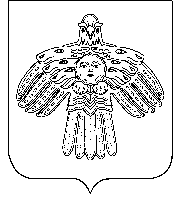 “Койгорт”муниципальнй районсаадминистрация “Койгорт”муниципальнй районсаадминистрация ПОСТАНОВЛЕНИЕШУÖМот  10 сентября2021 г.№ № 10/09	              с. Койгородок	              с. Койгородок	              с. КойгородокОб утверждении программы «Противодействие коррупции в  муниципальном образовании муниципального района «Койгородский», муниципальных образованиях сельских поселений, расположенных в границах муниципального образования муниципального района «Койгородский» (2021-2024 годы)Наименование ПрограммыПрограмма «Противодействие коррупции в муниципальном образовании муниципального района «Койгородский»,  муниципальных образованиях сельских поселениях, расположенных в границах муниципального образования муниципального района «Койгородский» (2021 - 2024 годы)» (далее - Программа)Координатор ПрограммыАдминистрация муниципального района «Койгородский»Основания для разработки ПрограммыФедеральный закон от 25 декабря 2008 г. № 273-ФЗ 
«О противодействии коррупции»;Указ Президента Российской Федерации от 16 августа 
2021 г. № 478 «О Национальном плане противодействия коррупции на 2021 - 2024 годы»;Закон Республики Коми от 29 сентября 2008 г. № 82-РЗ 
«О противодействии коррупции в Республике Коми»Участники ПрограммыОрганы местного самоуправления муниципального образования муниципального района «Койгородский», муниципальных образований сельских поселений, расположенных в границах муниципального образования муниципального района «Койгородский», отраслевые (функциональные) органы администрации муниципального района «Койгородский», имеющие статус отдельного юридического лица (по согласованию), контрольно-ревизионная комиссия - контрольно-счетный орган муниципального района «Койгородский»  (по согласованию) Цель ПрограммыСовершенствование системы мер по противодействию коррупции в муниципальном образовании муниципального района «Койгородский», муниципальных образованиях сельских поселениях, расположенных в границах муниципального образования муниципального района «Койгородский»Задачи Программы1) совершенствование правовых основ, в том числе касающихся системы запретов, ограничений и требований, установленных в целях противодействия коррупции, и организационных мер, направленных на противодействие коррупции в муниципальном образовании муниципального района «Койгородский», муниципальных образованиях сельских поселениях, расположенных в границах муниципального образования муниципального района «Койгородский», выявление и устранение коррупционных рисков;2) повышение эффективности противодействия коррупции и совершенствование антикоррупционных механизмов в реализации кадровой политики в муниципальном образовании муниципального района «Койгородский», муниципальных образованиях сельских поселениях, расположенных в границах муниципального образования муниципального района «Койгородский»;3) повышение эффективности просветительских, образовательных и иных мероприятий, направленных на формирование антикоррупционного поведения лиц, замещающих должности в органах местного самоуправления муниципального образования муниципального района «Койгородский», муниципальных образований сельских поселений, расположенных в границах муниципального образования муниципального района «Койгородский», муниципальных учреждениях, популяризацию в обществе антикоррупционных стандартов и развитие общественного правосознания;4) расширение взаимодействия органов местного самоуправления муниципального образования муниципального района «Койгородский», муниципальных образований сельских поселений, расположенных в границах муниципального образования муниципального района «Койгородский», с институтами гражданского общества по вопросам реализации антикоррупционной политики, повышение эффективности мер по созданию условий для проявления общественных антикоррупционных инициатив;5) совершенствование мер по противодействию коррупции в сферах, где наиболее высоки коррупционные риски (отражение функциональной специфики органов местного самоуправления муниципального образования муниципального района «Койгородский», муниципальных образований сельских поселений, расположенных в границах муниципального образования муниципального района «Койгородский», отраслевых (функциональных) органов администрации муниципального района «Койгородский», имеющих статус отдельного юридического лица);6) противодействие коррупции в муниципальных учреждениях муниципального образования муниципального района «Койгородский», организационно-методическое руководство, координацию и контроль за деятельностью которых осуществляют органы местного самоуправления муниципального образования муниципального района «Койгородский», отраслевые (функциональные) органы администрации муниципального района «Койгородский», имеющие статус отдельного юридического лица;7) противодействие коррупции в муниципальных образованиях сельских поселений, расположенных в границах муниципального образования муниципального района «Койгородский»;8) развитие системы мониторинга эффективности антикоррупционной политики в муниципальном образовании муниципального района «Койгородский», муниципальных образованиях сельских поселениях, расположенных в границах муниципального образования муниципального района «Койгородский»Сроки реализации Программы2021 - 2024 годы Объемы и источники финансирования ПрограммыРеализация мероприятий Программы осуществляется в рамках средств, выделяемых на финансирование текущей деятельности органов местного самоуправления муниципального образования муниципального района «Койгородский»,  муниципальных образований сельских поселений, расположенных в границах муниципального образования муниципального района «Койгородский»Целевые показатели (индикаторы) Программы1. Доля нормативных правовых актов органов муниципального самоуправления МО МР «Койгородский», проектов нормативных правовых актов органов муниципального самоуправления МО МР «Койгородский», прошедших антикоррупционную экспертизу в отчетном году, от общего количества нормативных правовых актов органов муниципального самоуправления МО МР «Койгородский», подлежащих антикоррупционной экспертизе в отчетном году (%) ;2. Доля муниципальных образований в МО МР «Койгородский», принявших антикоррупционные программы (планы противодействия коррупции), от общего количества муниципальных образований в МО МР «Койгородский» (%) ;3. Доля муниципальных учреждений в МО МР «Койгородский», принявших антикоррупционные программы (планы противодействия коррупции), от общего количества указанных организаций (%) ;4. Доля  муниципальных учреждений в МО МР «Койгородский», принявших антикоррупционные программы (планы противодействия коррупции), от общего количества указанных организаций (%) ;5. Доля органов местного самоуправления в МО МР «Койгородский», осуществляющих внутренний мониторинг достоверности и полноты сведений о доходах, расходах, об имуществе и обязательствах имущественного характера в отношении 100 % лиц, замещающих должности, замещение которых влечет за собой обязанность представлять сведения о своих доходах, расходах, об имуществе и обязательствах имущественного характера, а также сведения о доходах, расходах, об имуществе и обязательствах имущественного характера своих супруги (супруга) и несовершеннолетних детей (%) ;6. Доля органов местного самоуправления в МО МР «Койгородский», осуществляющих внутренний мониторинг достоверности и полноты сведений о доходах, расходах, об имуществе и обязательствах имущественного характера в отношении 100 % лиц, замещающих должности, замещение которых влечет за собой обязанность представлять сведения о своих доходах, расходах, об имуществе и обязательствах имущественного характера, а также сведения о доходах, расходах, об имуществе и обязательствах имущественного характера своих супруги (супруга) и несовершеннолетних детей (%) ;7. Доля лиц, замещающих муниципальные должности в МО МР «Койгородский», должности глав (руководителей) местных администраций муниципальных образований по контракту, в отношении которых проведен внутренний мониторинг достоверности и полноты сведений о доходах, расходах, об имуществе и обязательствах имущественного характера, от общего количества указанных лиц (%) ;8. Доля органов местного самоуправления в МО МР «Койгородский», осуществляющих в случаях, установленных законодательством, проверки достоверности и полноты сведений, представляемых гражданами, претендующими на замещение муниципальных должностей МО МР «Койгородский», должностей муниципальной службы МО МР «Койгородский», лицами, замещающими указанные должности, и соблюдения лицами, замещающими муниципальные должности МО МР «Койгородский», муниципальными служащими МО МР «Койгородский» ограничений и запретов, проверки достоверности и полноты сведений о доходах, расходах, об имуществе и обязательствах имущественного характера, представляемых гражданами, претендующими на замещение муниципальных должностей в МО МР «Койгородский», должностей глав (руководителей) местных администраций муниципальных образований по контракту, и лицами, замещающими указанные должности, от общего количества органов местного самоуправления в МО МР «Койгородский» (%) ;9. Доля органов местного самоуправления в МО МР «Койгородский», осуществляющих в случаях, установленных законодательством, проверки достоверности и полноты сведений, представляемых гражданами, претендующими на замещение муниципальных должностей в МО МР «Койгородский», должностей муниципальной службы в МО МР «Койгородский», лицами, замещающими указанные должности, и соблюдения лицами, замещающими муниципальные должности в МО МР «Койгородский», муниципальными служащими в МО МР «Койгородский», ограничений и запретов, от общего количества органов местного самоуправления в МО МР «Койгородский» (%) ;10. Доля органов  местного самоуправления в МО МР «Койгородский», осуществляющих мероприятия, направленные на выявление личной заинтересованности (в том числе скрытой аффилированности) лиц, замещающих должности в органах местного самоуправления в МО МР «Койгородский», которая может привести к конфликту интересов, от общего количества органов местного самоуправления в МО МР «Койгородский»   (%) ;11. Доля органов местного самоуправления МО МР «Койгородский», осуществляющих мероприятия, направленные на выявление личной заинтересованности (в том числе скрытой аффилированности) лиц, замещающих должности в органах местного самоуправления в МО МР «Койгородский», которая может привести к конфликту интересов, от общего количества органов местного самоуправления в МО МР «Койгородский» (%) ;12. Доля муниципальных служащих в МО МР «Койгородский», ответственных за профилактику коррупционных и иных правонарушений, ранее не обучавшихся по образовательным программам по вопросам противодействия коррупции, прошедших обучение по вопросам противодействия коррупции по образовательной программе базового уровня в отчетном периоде, от общего количества муниципальных служащих в МО МР «Койгородский», ответственных за профилактику коррупционных и иных правонарушений, ранее не обучавшихся по образовательным программам по вопросам противодействия коррупции (%) ;13. Доля муниципальных служащих в МО МР «Койгородский», ответственных за профилактику коррупционных и иных правонарушений, ранее обучавшихся по вопросам противодействия коррупции по образовательной программе базового уровня, прошедших обучение по вопросам противодействия коррупции по образовательной программе повышенного уровня в отчетном периоде, от общего количества муниципальных служащих в МО МР «Койгородский», ответственных за профилактику коррупционных и иных правонарушений, ранее обучавшихся по вопросам противодействия коррупции по образовательной программе базового уровня (%) ;14. Доля  муниципальных служащих в МО МР «Койгородский», работников органов местного самоуправления в МО МР «Койгородский», в должностные обязанности которых входит участие в проведении закупок товаров, работ, услуг для обеспечения государственных (муниципальных) нужд, прошедших обучение по вопросам противодействия коррупции в отчетном периоде от общего количества указанных лиц (%) ;15. Количество проведенных семинаров для муниципальных служащих в МО МР «Койгородский», ответственных за профилактику коррупционных и иных правонарушений (ед.) ;16. Количество проведенных семинаров для представителей малого и среднего бизнеса по вопросам защиты их прав и законных интересов, противодействия коррупционным рискам в осуществлении экономической деятельности (ед.) ;17. Снижение уровня коррупции в Республике Коми по сравнению с уровнем коррупции 2019 года (по данным социологических исследований) (процентных пунктов) ;1. Доля нормативных правовых актов органов муниципального самоуправления МО МР «Койгородский», проектов нормативных правовых актов органов муниципального самоуправления МО МР «Койгородский», прошедших антикоррупционную экспертизу в отчетном году, от общего количества нормативных правовых актов органов муниципального самоуправления МО МР «Койгородский», подлежащих антикоррупционной экспертизе в отчетном году (%) ;2. Доля муниципальных образований в МО МР «Койгородский», принявших антикоррупционные программы (планы противодействия коррупции), от общего количества муниципальных образований в МО МР «Койгородский» (%) ;3. Доля муниципальных учреждений в МО МР «Койгородский», принявших антикоррупционные программы (планы противодействия коррупции), от общего количества указанных организаций (%) ;4. Доля  муниципальных учреждений в МО МР «Койгородский», принявших антикоррупционные программы (планы противодействия коррупции), от общего количества указанных организаций (%) ;5. Доля органов местного самоуправления в МО МР «Койгородский», осуществляющих внутренний мониторинг достоверности и полноты сведений о доходах, расходах, об имуществе и обязательствах имущественного характера в отношении 100 % лиц, замещающих должности, замещение которых влечет за собой обязанность представлять сведения о своих доходах, расходах, об имуществе и обязательствах имущественного характера, а также сведения о доходах, расходах, об имуществе и обязательствах имущественного характера своих супруги (супруга) и несовершеннолетних детей (%) ;6. Доля органов местного самоуправления в МО МР «Койгородский», осуществляющих внутренний мониторинг достоверности и полноты сведений о доходах, расходах, об имуществе и обязательствах имущественного характера в отношении 100 % лиц, замещающих должности, замещение которых влечет за собой обязанность представлять сведения о своих доходах, расходах, об имуществе и обязательствах имущественного характера, а также сведения о доходах, расходах, об имуществе и обязательствах имущественного характера своих супруги (супруга) и несовершеннолетних детей (%) ;7. Доля лиц, замещающих муниципальные должности в МО МР «Койгородский», должности глав (руководителей) местных администраций муниципальных образований по контракту, в отношении которых проведен внутренний мониторинг достоверности и полноты сведений о доходах, расходах, об имуществе и обязательствах имущественного характера, от общего количества указанных лиц (%) ;8. Доля органов местного самоуправления в МО МР «Койгородский», осуществляющих в случаях, установленных законодательством, проверки достоверности и полноты сведений, представляемых гражданами, претендующими на замещение муниципальных должностей МО МР «Койгородский», должностей муниципальной службы МО МР «Койгородский», лицами, замещающими указанные должности, и соблюдения лицами, замещающими муниципальные должности МО МР «Койгородский», муниципальными служащими МО МР «Койгородский» ограничений и запретов, проверки достоверности и полноты сведений о доходах, расходах, об имуществе и обязательствах имущественного характера, представляемых гражданами, претендующими на замещение муниципальных должностей в МО МР «Койгородский», должностей глав (руководителей) местных администраций муниципальных образований по контракту, и лицами, замещающими указанные должности, от общего количества органов местного самоуправления в МО МР «Койгородский» (%) ;9. Доля органов местного самоуправления в МО МР «Койгородский», осуществляющих в случаях, установленных законодательством, проверки достоверности и полноты сведений, представляемых гражданами, претендующими на замещение муниципальных должностей в МО МР «Койгородский», должностей муниципальной службы в МО МР «Койгородский», лицами, замещающими указанные должности, и соблюдения лицами, замещающими муниципальные должности в МО МР «Койгородский», муниципальными служащими в МО МР «Койгородский», ограничений и запретов, от общего количества органов местного самоуправления в МО МР «Койгородский» (%) ;10. Доля органов  местного самоуправления в МО МР «Койгородский», осуществляющих мероприятия, направленные на выявление личной заинтересованности (в том числе скрытой аффилированности) лиц, замещающих должности в органах местного самоуправления в МО МР «Койгородский», которая может привести к конфликту интересов, от общего количества органов местного самоуправления в МО МР «Койгородский»   (%) ;11. Доля органов местного самоуправления МО МР «Койгородский», осуществляющих мероприятия, направленные на выявление личной заинтересованности (в том числе скрытой аффилированности) лиц, замещающих должности в органах местного самоуправления в МО МР «Койгородский», которая может привести к конфликту интересов, от общего количества органов местного самоуправления в МО МР «Койгородский» (%) ;12. Доля муниципальных служащих в МО МР «Койгородский», ответственных за профилактику коррупционных и иных правонарушений, ранее не обучавшихся по образовательным программам по вопросам противодействия коррупции, прошедших обучение по вопросам противодействия коррупции по образовательной программе базового уровня в отчетном периоде, от общего количества муниципальных служащих в МО МР «Койгородский», ответственных за профилактику коррупционных и иных правонарушений, ранее не обучавшихся по образовательным программам по вопросам противодействия коррупции (%) ;13. Доля муниципальных служащих в МО МР «Койгородский», ответственных за профилактику коррупционных и иных правонарушений, ранее обучавшихся по вопросам противодействия коррупции по образовательной программе базового уровня, прошедших обучение по вопросам противодействия коррупции по образовательной программе повышенного уровня в отчетном периоде, от общего количества муниципальных служащих в МО МР «Койгородский», ответственных за профилактику коррупционных и иных правонарушений, ранее обучавшихся по вопросам противодействия коррупции по образовательной программе базового уровня (%) ;14. Доля  муниципальных служащих в МО МР «Койгородский», работников органов местного самоуправления в МО МР «Койгородский», в должностные обязанности которых входит участие в проведении закупок товаров, работ, услуг для обеспечения государственных (муниципальных) нужд, прошедших обучение по вопросам противодействия коррупции в отчетном периоде от общего количества указанных лиц (%) ;15. Количество проведенных семинаров для муниципальных служащих в МО МР «Койгородский», ответственных за профилактику коррупционных и иных правонарушений (ед.) ;16. Количество проведенных семинаров для представителей малого и среднего бизнеса по вопросам защиты их прав и законных интересов, противодействия коррупционным рискам в осуществлении экономической деятельности (ед.) ;17. Снижение уровня коррупции в Республике Коми по сравнению с уровнем коррупции 2019 года (по данным социологических исследований) (процентных пунктов) ;1. Доля нормативных правовых актов органов муниципального самоуправления МО МР «Койгородский», проектов нормативных правовых актов органов муниципального самоуправления МО МР «Койгородский», прошедших антикоррупционную экспертизу в отчетном году, от общего количества нормативных правовых актов органов муниципального самоуправления МО МР «Койгородский», подлежащих антикоррупционной экспертизе в отчетном году (%) ;2. Доля муниципальных образований в МО МР «Койгородский», принявших антикоррупционные программы (планы противодействия коррупции), от общего количества муниципальных образований в МО МР «Койгородский» (%) ;3. Доля муниципальных учреждений в МО МР «Койгородский», принявших антикоррупционные программы (планы противодействия коррупции), от общего количества указанных организаций (%) ;4. Доля  муниципальных учреждений в МО МР «Койгородский», принявших антикоррупционные программы (планы противодействия коррупции), от общего количества указанных организаций (%) ;5. Доля органов местного самоуправления в МО МР «Койгородский», осуществляющих внутренний мониторинг достоверности и полноты сведений о доходах, расходах, об имуществе и обязательствах имущественного характера в отношении 100 % лиц, замещающих должности, замещение которых влечет за собой обязанность представлять сведения о своих доходах, расходах, об имуществе и обязательствах имущественного характера, а также сведения о доходах, расходах, об имуществе и обязательствах имущественного характера своих супруги (супруга) и несовершеннолетних детей (%) ;6. Доля органов местного самоуправления в МО МР «Койгородский», осуществляющих внутренний мониторинг достоверности и полноты сведений о доходах, расходах, об имуществе и обязательствах имущественного характера в отношении 100 % лиц, замещающих должности, замещение которых влечет за собой обязанность представлять сведения о своих доходах, расходах, об имуществе и обязательствах имущественного характера, а также сведения о доходах, расходах, об имуществе и обязательствах имущественного характера своих супруги (супруга) и несовершеннолетних детей (%) ;7. Доля лиц, замещающих муниципальные должности в МО МР «Койгородский», должности глав (руководителей) местных администраций муниципальных образований по контракту, в отношении которых проведен внутренний мониторинг достоверности и полноты сведений о доходах, расходах, об имуществе и обязательствах имущественного характера, от общего количества указанных лиц (%) ;8. Доля органов местного самоуправления в МО МР «Койгородский», осуществляющих в случаях, установленных законодательством, проверки достоверности и полноты сведений, представляемых гражданами, претендующими на замещение муниципальных должностей МО МР «Койгородский», должностей муниципальной службы МО МР «Койгородский», лицами, замещающими указанные должности, и соблюдения лицами, замещающими муниципальные должности МО МР «Койгородский», муниципальными служащими МО МР «Койгородский» ограничений и запретов, проверки достоверности и полноты сведений о доходах, расходах, об имуществе и обязательствах имущественного характера, представляемых гражданами, претендующими на замещение муниципальных должностей в МО МР «Койгородский», должностей глав (руководителей) местных администраций муниципальных образований по контракту, и лицами, замещающими указанные должности, от общего количества органов местного самоуправления в МО МР «Койгородский» (%) ;9. Доля органов местного самоуправления в МО МР «Койгородский», осуществляющих в случаях, установленных законодательством, проверки достоверности и полноты сведений, представляемых гражданами, претендующими на замещение муниципальных должностей в МО МР «Койгородский», должностей муниципальной службы в МО МР «Койгородский», лицами, замещающими указанные должности, и соблюдения лицами, замещающими муниципальные должности в МО МР «Койгородский», муниципальными служащими в МО МР «Койгородский», ограничений и запретов, от общего количества органов местного самоуправления в МО МР «Койгородский» (%) ;10. Доля органов  местного самоуправления в МО МР «Койгородский», осуществляющих мероприятия, направленные на выявление личной заинтересованности (в том числе скрытой аффилированности) лиц, замещающих должности в органах местного самоуправления в МО МР «Койгородский», которая может привести к конфликту интересов, от общего количества органов местного самоуправления в МО МР «Койгородский»   (%) ;11. Доля органов местного самоуправления МО МР «Койгородский», осуществляющих мероприятия, направленные на выявление личной заинтересованности (в том числе скрытой аффилированности) лиц, замещающих должности в органах местного самоуправления в МО МР «Койгородский», которая может привести к конфликту интересов, от общего количества органов местного самоуправления в МО МР «Койгородский» (%) ;12. Доля муниципальных служащих в МО МР «Койгородский», ответственных за профилактику коррупционных и иных правонарушений, ранее не обучавшихся по образовательным программам по вопросам противодействия коррупции, прошедших обучение по вопросам противодействия коррупции по образовательной программе базового уровня в отчетном периоде, от общего количества муниципальных служащих в МО МР «Койгородский», ответственных за профилактику коррупционных и иных правонарушений, ранее не обучавшихся по образовательным программам по вопросам противодействия коррупции (%) ;13. Доля муниципальных служащих в МО МР «Койгородский», ответственных за профилактику коррупционных и иных правонарушений, ранее обучавшихся по вопросам противодействия коррупции по образовательной программе базового уровня, прошедших обучение по вопросам противодействия коррупции по образовательной программе повышенного уровня в отчетном периоде, от общего количества муниципальных служащих в МО МР «Койгородский», ответственных за профилактику коррупционных и иных правонарушений, ранее обучавшихся по вопросам противодействия коррупции по образовательной программе базового уровня (%) ;14. Доля  муниципальных служащих в МО МР «Койгородский», работников органов местного самоуправления в МО МР «Койгородский», в должностные обязанности которых входит участие в проведении закупок товаров, работ, услуг для обеспечения государственных (муниципальных) нужд, прошедших обучение по вопросам противодействия коррупции в отчетном периоде от общего количества указанных лиц (%) ;15. Количество проведенных семинаров для муниципальных служащих в МО МР «Койгородский», ответственных за профилактику коррупционных и иных правонарушений (ед.) ;16. Количество проведенных семинаров для представителей малого и среднего бизнеса по вопросам защиты их прав и законных интересов, противодействия коррупционным рискам в осуществлении экономической деятельности (ед.) ;17. Снижение уровня коррупции в Республике Коми по сравнению с уровнем коррупции 2019 года (по данным социологических исследований) (процентных пунктов) ;1. Доля нормативных правовых актов органов муниципального самоуправления МО МР «Койгородский», проектов нормативных правовых актов органов муниципального самоуправления МО МР «Койгородский», прошедших антикоррупционную экспертизу в отчетном году, от общего количества нормативных правовых актов органов муниципального самоуправления МО МР «Койгородский», подлежащих антикоррупционной экспертизе в отчетном году (%) ;2. Доля муниципальных образований в МО МР «Койгородский», принявших антикоррупционные программы (планы противодействия коррупции), от общего количества муниципальных образований в МО МР «Койгородский» (%) ;3. Доля муниципальных учреждений в МО МР «Койгородский», принявших антикоррупционные программы (планы противодействия коррупции), от общего количества указанных организаций (%) ;4. Доля  муниципальных учреждений в МО МР «Койгородский», принявших антикоррупционные программы (планы противодействия коррупции), от общего количества указанных организаций (%) ;5. Доля органов местного самоуправления в МО МР «Койгородский», осуществляющих внутренний мониторинг достоверности и полноты сведений о доходах, расходах, об имуществе и обязательствах имущественного характера в отношении 100 % лиц, замещающих должности, замещение которых влечет за собой обязанность представлять сведения о своих доходах, расходах, об имуществе и обязательствах имущественного характера, а также сведения о доходах, расходах, об имуществе и обязательствах имущественного характера своих супруги (супруга) и несовершеннолетних детей (%) ;6. Доля органов местного самоуправления в МО МР «Койгородский», осуществляющих внутренний мониторинг достоверности и полноты сведений о доходах, расходах, об имуществе и обязательствах имущественного характера в отношении 100 % лиц, замещающих должности, замещение которых влечет за собой обязанность представлять сведения о своих доходах, расходах, об имуществе и обязательствах имущественного характера, а также сведения о доходах, расходах, об имуществе и обязательствах имущественного характера своих супруги (супруга) и несовершеннолетних детей (%) ;7. Доля лиц, замещающих муниципальные должности в МО МР «Койгородский», должности глав (руководителей) местных администраций муниципальных образований по контракту, в отношении которых проведен внутренний мониторинг достоверности и полноты сведений о доходах, расходах, об имуществе и обязательствах имущественного характера, от общего количества указанных лиц (%) ;8. Доля органов местного самоуправления в МО МР «Койгородский», осуществляющих в случаях, установленных законодательством, проверки достоверности и полноты сведений, представляемых гражданами, претендующими на замещение муниципальных должностей МО МР «Койгородский», должностей муниципальной службы МО МР «Койгородский», лицами, замещающими указанные должности, и соблюдения лицами, замещающими муниципальные должности МО МР «Койгородский», муниципальными служащими МО МР «Койгородский» ограничений и запретов, проверки достоверности и полноты сведений о доходах, расходах, об имуществе и обязательствах имущественного характера, представляемых гражданами, претендующими на замещение муниципальных должностей в МО МР «Койгородский», должностей глав (руководителей) местных администраций муниципальных образований по контракту, и лицами, замещающими указанные должности, от общего количества органов местного самоуправления в МО МР «Койгородский» (%) ;9. Доля органов местного самоуправления в МО МР «Койгородский», осуществляющих в случаях, установленных законодательством, проверки достоверности и полноты сведений, представляемых гражданами, претендующими на замещение муниципальных должностей в МО МР «Койгородский», должностей муниципальной службы в МО МР «Койгородский», лицами, замещающими указанные должности, и соблюдения лицами, замещающими муниципальные должности в МО МР «Койгородский», муниципальными служащими в МО МР «Койгородский», ограничений и запретов, от общего количества органов местного самоуправления в МО МР «Койгородский» (%) ;10. Доля органов  местного самоуправления в МО МР «Койгородский», осуществляющих мероприятия, направленные на выявление личной заинтересованности (в том числе скрытой аффилированности) лиц, замещающих должности в органах местного самоуправления в МО МР «Койгородский», которая может привести к конфликту интересов, от общего количества органов местного самоуправления в МО МР «Койгородский»   (%) ;11. Доля органов местного самоуправления МО МР «Койгородский», осуществляющих мероприятия, направленные на выявление личной заинтересованности (в том числе скрытой аффилированности) лиц, замещающих должности в органах местного самоуправления в МО МР «Койгородский», которая может привести к конфликту интересов, от общего количества органов местного самоуправления в МО МР «Койгородский» (%) ;12. Доля муниципальных служащих в МО МР «Койгородский», ответственных за профилактику коррупционных и иных правонарушений, ранее не обучавшихся по образовательным программам по вопросам противодействия коррупции, прошедших обучение по вопросам противодействия коррупции по образовательной программе базового уровня в отчетном периоде, от общего количества муниципальных служащих в МО МР «Койгородский», ответственных за профилактику коррупционных и иных правонарушений, ранее не обучавшихся по образовательным программам по вопросам противодействия коррупции (%) ;13. Доля муниципальных служащих в МО МР «Койгородский», ответственных за профилактику коррупционных и иных правонарушений, ранее обучавшихся по вопросам противодействия коррупции по образовательной программе базового уровня, прошедших обучение по вопросам противодействия коррупции по образовательной программе повышенного уровня в отчетном периоде, от общего количества муниципальных служащих в МО МР «Койгородский», ответственных за профилактику коррупционных и иных правонарушений, ранее обучавшихся по вопросам противодействия коррупции по образовательной программе базового уровня (%) ;14. Доля  муниципальных служащих в МО МР «Койгородский», работников органов местного самоуправления в МО МР «Койгородский», в должностные обязанности которых входит участие в проведении закупок товаров, работ, услуг для обеспечения государственных (муниципальных) нужд, прошедших обучение по вопросам противодействия коррупции в отчетном периоде от общего количества указанных лиц (%) ;15. Количество проведенных семинаров для муниципальных служащих в МО МР «Койгородский», ответственных за профилактику коррупционных и иных правонарушений (ед.) ;16. Количество проведенных семинаров для представителей малого и среднего бизнеса по вопросам защиты их прав и законных интересов, противодействия коррупционным рискам в осуществлении экономической деятельности (ед.) ;17. Снижение уровня коррупции в Республике Коми по сравнению с уровнем коррупции 2019 года (по данным социологических исследований) (процентных пунктов) ;1. Доля нормативных правовых актов органов муниципального самоуправления МО МР «Койгородский», проектов нормативных правовых актов органов муниципального самоуправления МО МР «Койгородский», прошедших антикоррупционную экспертизу в отчетном году, от общего количества нормативных правовых актов органов муниципального самоуправления МО МР «Койгородский», подлежащих антикоррупционной экспертизе в отчетном году (%) ;2. Доля муниципальных образований в МО МР «Койгородский», принявших антикоррупционные программы (планы противодействия коррупции), от общего количества муниципальных образований в МО МР «Койгородский» (%) ;3. Доля муниципальных учреждений в МО МР «Койгородский», принявших антикоррупционные программы (планы противодействия коррупции), от общего количества указанных организаций (%) ;4. Доля  муниципальных учреждений в МО МР «Койгородский», принявших антикоррупционные программы (планы противодействия коррупции), от общего количества указанных организаций (%) ;5. Доля органов местного самоуправления в МО МР «Койгородский», осуществляющих внутренний мониторинг достоверности и полноты сведений о доходах, расходах, об имуществе и обязательствах имущественного характера в отношении 100 % лиц, замещающих должности, замещение которых влечет за собой обязанность представлять сведения о своих доходах, расходах, об имуществе и обязательствах имущественного характера, а также сведения о доходах, расходах, об имуществе и обязательствах имущественного характера своих супруги (супруга) и несовершеннолетних детей (%) ;6. Доля органов местного самоуправления в МО МР «Койгородский», осуществляющих внутренний мониторинг достоверности и полноты сведений о доходах, расходах, об имуществе и обязательствах имущественного характера в отношении 100 % лиц, замещающих должности, замещение которых влечет за собой обязанность представлять сведения о своих доходах, расходах, об имуществе и обязательствах имущественного характера, а также сведения о доходах, расходах, об имуществе и обязательствах имущественного характера своих супруги (супруга) и несовершеннолетних детей (%) ;7. Доля лиц, замещающих муниципальные должности в МО МР «Койгородский», должности глав (руководителей) местных администраций муниципальных образований по контракту, в отношении которых проведен внутренний мониторинг достоверности и полноты сведений о доходах, расходах, об имуществе и обязательствах имущественного характера, от общего количества указанных лиц (%) ;8. Доля органов местного самоуправления в МО МР «Койгородский», осуществляющих в случаях, установленных законодательством, проверки достоверности и полноты сведений, представляемых гражданами, претендующими на замещение муниципальных должностей МО МР «Койгородский», должностей муниципальной службы МО МР «Койгородский», лицами, замещающими указанные должности, и соблюдения лицами, замещающими муниципальные должности МО МР «Койгородский», муниципальными служащими МО МР «Койгородский» ограничений и запретов, проверки достоверности и полноты сведений о доходах, расходах, об имуществе и обязательствах имущественного характера, представляемых гражданами, претендующими на замещение муниципальных должностей в МО МР «Койгородский», должностей глав (руководителей) местных администраций муниципальных образований по контракту, и лицами, замещающими указанные должности, от общего количества органов местного самоуправления в МО МР «Койгородский» (%) ;9. Доля органов местного самоуправления в МО МР «Койгородский», осуществляющих в случаях, установленных законодательством, проверки достоверности и полноты сведений, представляемых гражданами, претендующими на замещение муниципальных должностей в МО МР «Койгородский», должностей муниципальной службы в МО МР «Койгородский», лицами, замещающими указанные должности, и соблюдения лицами, замещающими муниципальные должности в МО МР «Койгородский», муниципальными служащими в МО МР «Койгородский», ограничений и запретов, от общего количества органов местного самоуправления в МО МР «Койгородский» (%) ;10. Доля органов  местного самоуправления в МО МР «Койгородский», осуществляющих мероприятия, направленные на выявление личной заинтересованности (в том числе скрытой аффилированности) лиц, замещающих должности в органах местного самоуправления в МО МР «Койгородский», которая может привести к конфликту интересов, от общего количества органов местного самоуправления в МО МР «Койгородский»   (%) ;11. Доля органов местного самоуправления МО МР «Койгородский», осуществляющих мероприятия, направленные на выявление личной заинтересованности (в том числе скрытой аффилированности) лиц, замещающих должности в органах местного самоуправления в МО МР «Койгородский», которая может привести к конфликту интересов, от общего количества органов местного самоуправления в МО МР «Койгородский» (%) ;12. Доля муниципальных служащих в МО МР «Койгородский», ответственных за профилактику коррупционных и иных правонарушений, ранее не обучавшихся по образовательным программам по вопросам противодействия коррупции, прошедших обучение по вопросам противодействия коррупции по образовательной программе базового уровня в отчетном периоде, от общего количества муниципальных служащих в МО МР «Койгородский», ответственных за профилактику коррупционных и иных правонарушений, ранее не обучавшихся по образовательным программам по вопросам противодействия коррупции (%) ;13. Доля муниципальных служащих в МО МР «Койгородский», ответственных за профилактику коррупционных и иных правонарушений, ранее обучавшихся по вопросам противодействия коррупции по образовательной программе базового уровня, прошедших обучение по вопросам противодействия коррупции по образовательной программе повышенного уровня в отчетном периоде, от общего количества муниципальных служащих в МО МР «Койгородский», ответственных за профилактику коррупционных и иных правонарушений, ранее обучавшихся по вопросам противодействия коррупции по образовательной программе базового уровня (%) ;14. Доля  муниципальных служащих в МО МР «Койгородский», работников органов местного самоуправления в МО МР «Койгородский», в должностные обязанности которых входит участие в проведении закупок товаров, работ, услуг для обеспечения государственных (муниципальных) нужд, прошедших обучение по вопросам противодействия коррупции в отчетном периоде от общего количества указанных лиц (%) ;15. Количество проведенных семинаров для муниципальных служащих в МО МР «Койгородский», ответственных за профилактику коррупционных и иных правонарушений (ед.) ;16. Количество проведенных семинаров для представителей малого и среднего бизнеса по вопросам защиты их прав и законных интересов, противодействия коррупционным рискам в осуществлении экономической деятельности (ед.) ;17. Снижение уровня коррупции в Республике Коми по сравнению с уровнем коррупции 2019 года (по данным социологических исследований) (процентных пунктов) ;1. Доля нормативных правовых актов органов муниципального самоуправления МО МР «Койгородский», проектов нормативных правовых актов органов муниципального самоуправления МО МР «Койгородский», прошедших антикоррупционную экспертизу в отчетном году, от общего количества нормативных правовых актов органов муниципального самоуправления МО МР «Койгородский», подлежащих антикоррупционной экспертизе в отчетном году (%) ;2. Доля муниципальных образований в МО МР «Койгородский», принявших антикоррупционные программы (планы противодействия коррупции), от общего количества муниципальных образований в МО МР «Койгородский» (%) ;3. Доля муниципальных учреждений в МО МР «Койгородский», принявших антикоррупционные программы (планы противодействия коррупции), от общего количества указанных организаций (%) ;4. Доля  муниципальных учреждений в МО МР «Койгородский», принявших антикоррупционные программы (планы противодействия коррупции), от общего количества указанных организаций (%) ;5. Доля органов местного самоуправления в МО МР «Койгородский», осуществляющих внутренний мониторинг достоверности и полноты сведений о доходах, расходах, об имуществе и обязательствах имущественного характера в отношении 100 % лиц, замещающих должности, замещение которых влечет за собой обязанность представлять сведения о своих доходах, расходах, об имуществе и обязательствах имущественного характера, а также сведения о доходах, расходах, об имуществе и обязательствах имущественного характера своих супруги (супруга) и несовершеннолетних детей (%) ;6. Доля органов местного самоуправления в МО МР «Койгородский», осуществляющих внутренний мониторинг достоверности и полноты сведений о доходах, расходах, об имуществе и обязательствах имущественного характера в отношении 100 % лиц, замещающих должности, замещение которых влечет за собой обязанность представлять сведения о своих доходах, расходах, об имуществе и обязательствах имущественного характера, а также сведения о доходах, расходах, об имуществе и обязательствах имущественного характера своих супруги (супруга) и несовершеннолетних детей (%) ;7. Доля лиц, замещающих муниципальные должности в МО МР «Койгородский», должности глав (руководителей) местных администраций муниципальных образований по контракту, в отношении которых проведен внутренний мониторинг достоверности и полноты сведений о доходах, расходах, об имуществе и обязательствах имущественного характера, от общего количества указанных лиц (%) ;8. Доля органов местного самоуправления в МО МР «Койгородский», осуществляющих в случаях, установленных законодательством, проверки достоверности и полноты сведений, представляемых гражданами, претендующими на замещение муниципальных должностей МО МР «Койгородский», должностей муниципальной службы МО МР «Койгородский», лицами, замещающими указанные должности, и соблюдения лицами, замещающими муниципальные должности МО МР «Койгородский», муниципальными служащими МО МР «Койгородский» ограничений и запретов, проверки достоверности и полноты сведений о доходах, расходах, об имуществе и обязательствах имущественного характера, представляемых гражданами, претендующими на замещение муниципальных должностей в МО МР «Койгородский», должностей глав (руководителей) местных администраций муниципальных образований по контракту, и лицами, замещающими указанные должности, от общего количества органов местного самоуправления в МО МР «Койгородский» (%) ;9. Доля органов местного самоуправления в МО МР «Койгородский», осуществляющих в случаях, установленных законодательством, проверки достоверности и полноты сведений, представляемых гражданами, претендующими на замещение муниципальных должностей в МО МР «Койгородский», должностей муниципальной службы в МО МР «Койгородский», лицами, замещающими указанные должности, и соблюдения лицами, замещающими муниципальные должности в МО МР «Койгородский», муниципальными служащими в МО МР «Койгородский», ограничений и запретов, от общего количества органов местного самоуправления в МО МР «Койгородский» (%) ;10. Доля органов  местного самоуправления в МО МР «Койгородский», осуществляющих мероприятия, направленные на выявление личной заинтересованности (в том числе скрытой аффилированности) лиц, замещающих должности в органах местного самоуправления в МО МР «Койгородский», которая может привести к конфликту интересов, от общего количества органов местного самоуправления в МО МР «Койгородский»   (%) ;11. Доля органов местного самоуправления МО МР «Койгородский», осуществляющих мероприятия, направленные на выявление личной заинтересованности (в том числе скрытой аффилированности) лиц, замещающих должности в органах местного самоуправления в МО МР «Койгородский», которая может привести к конфликту интересов, от общего количества органов местного самоуправления в МО МР «Койгородский» (%) ;12. Доля муниципальных служащих в МО МР «Койгородский», ответственных за профилактику коррупционных и иных правонарушений, ранее не обучавшихся по образовательным программам по вопросам противодействия коррупции, прошедших обучение по вопросам противодействия коррупции по образовательной программе базового уровня в отчетном периоде, от общего количества муниципальных служащих в МО МР «Койгородский», ответственных за профилактику коррупционных и иных правонарушений, ранее не обучавшихся по образовательным программам по вопросам противодействия коррупции (%) ;13. Доля муниципальных служащих в МО МР «Койгородский», ответственных за профилактику коррупционных и иных правонарушений, ранее обучавшихся по вопросам противодействия коррупции по образовательной программе базового уровня, прошедших обучение по вопросам противодействия коррупции по образовательной программе повышенного уровня в отчетном периоде, от общего количества муниципальных служащих в МО МР «Койгородский», ответственных за профилактику коррупционных и иных правонарушений, ранее обучавшихся по вопросам противодействия коррупции по образовательной программе базового уровня (%) ;14. Доля  муниципальных служащих в МО МР «Койгородский», работников органов местного самоуправления в МО МР «Койгородский», в должностные обязанности которых входит участие в проведении закупок товаров, работ, услуг для обеспечения государственных (муниципальных) нужд, прошедших обучение по вопросам противодействия коррупции в отчетном периоде от общего количества указанных лиц (%) ;15. Количество проведенных семинаров для муниципальных служащих в МО МР «Койгородский», ответственных за профилактику коррупционных и иных правонарушений (ед.) ;16. Количество проведенных семинаров для представителей малого и среднего бизнеса по вопросам защиты их прав и законных интересов, противодействия коррупционным рискам в осуществлении экономической деятельности (ед.) ;17. Снижение уровня коррупции в Республике Коми по сравнению с уровнем коррупции 2019 года (по данным социологических исследований) (процентных пунктов) ;1. Доля нормативных правовых актов органов муниципального самоуправления МО МР «Койгородский», проектов нормативных правовых актов органов муниципального самоуправления МО МР «Койгородский», прошедших антикоррупционную экспертизу в отчетном году, от общего количества нормативных правовых актов органов муниципального самоуправления МО МР «Койгородский», подлежащих антикоррупционной экспертизе в отчетном году (%) ;2. Доля муниципальных образований в МО МР «Койгородский», принявших антикоррупционные программы (планы противодействия коррупции), от общего количества муниципальных образований в МО МР «Койгородский» (%) ;3. Доля муниципальных учреждений в МО МР «Койгородский», принявших антикоррупционные программы (планы противодействия коррупции), от общего количества указанных организаций (%) ;4. Доля  муниципальных учреждений в МО МР «Койгородский», принявших антикоррупционные программы (планы противодействия коррупции), от общего количества указанных организаций (%) ;5. Доля органов местного самоуправления в МО МР «Койгородский», осуществляющих внутренний мониторинг достоверности и полноты сведений о доходах, расходах, об имуществе и обязательствах имущественного характера в отношении 100 % лиц, замещающих должности, замещение которых влечет за собой обязанность представлять сведения о своих доходах, расходах, об имуществе и обязательствах имущественного характера, а также сведения о доходах, расходах, об имуществе и обязательствах имущественного характера своих супруги (супруга) и несовершеннолетних детей (%) ;6. Доля органов местного самоуправления в МО МР «Койгородский», осуществляющих внутренний мониторинг достоверности и полноты сведений о доходах, расходах, об имуществе и обязательствах имущественного характера в отношении 100 % лиц, замещающих должности, замещение которых влечет за собой обязанность представлять сведения о своих доходах, расходах, об имуществе и обязательствах имущественного характера, а также сведения о доходах, расходах, об имуществе и обязательствах имущественного характера своих супруги (супруга) и несовершеннолетних детей (%) ;7. Доля лиц, замещающих муниципальные должности в МО МР «Койгородский», должности глав (руководителей) местных администраций муниципальных образований по контракту, в отношении которых проведен внутренний мониторинг достоверности и полноты сведений о доходах, расходах, об имуществе и обязательствах имущественного характера, от общего количества указанных лиц (%) ;8. Доля органов местного самоуправления в МО МР «Койгородский», осуществляющих в случаях, установленных законодательством, проверки достоверности и полноты сведений, представляемых гражданами, претендующими на замещение муниципальных должностей МО МР «Койгородский», должностей муниципальной службы МО МР «Койгородский», лицами, замещающими указанные должности, и соблюдения лицами, замещающими муниципальные должности МО МР «Койгородский», муниципальными служащими МО МР «Койгородский» ограничений и запретов, проверки достоверности и полноты сведений о доходах, расходах, об имуществе и обязательствах имущественного характера, представляемых гражданами, претендующими на замещение муниципальных должностей в МО МР «Койгородский», должностей глав (руководителей) местных администраций муниципальных образований по контракту, и лицами, замещающими указанные должности, от общего количества органов местного самоуправления в МО МР «Койгородский» (%) ;9. Доля органов местного самоуправления в МО МР «Койгородский», осуществляющих в случаях, установленных законодательством, проверки достоверности и полноты сведений, представляемых гражданами, претендующими на замещение муниципальных должностей в МО МР «Койгородский», должностей муниципальной службы в МО МР «Койгородский», лицами, замещающими указанные должности, и соблюдения лицами, замещающими муниципальные должности в МО МР «Койгородский», муниципальными служащими в МО МР «Койгородский», ограничений и запретов, от общего количества органов местного самоуправления в МО МР «Койгородский» (%) ;10. Доля органов  местного самоуправления в МО МР «Койгородский», осуществляющих мероприятия, направленные на выявление личной заинтересованности (в том числе скрытой аффилированности) лиц, замещающих должности в органах местного самоуправления в МО МР «Койгородский», которая может привести к конфликту интересов, от общего количества органов местного самоуправления в МО МР «Койгородский»   (%) ;11. Доля органов местного самоуправления МО МР «Койгородский», осуществляющих мероприятия, направленные на выявление личной заинтересованности (в том числе скрытой аффилированности) лиц, замещающих должности в органах местного самоуправления в МО МР «Койгородский», которая может привести к конфликту интересов, от общего количества органов местного самоуправления в МО МР «Койгородский» (%) ;12. Доля муниципальных служащих в МО МР «Койгородский», ответственных за профилактику коррупционных и иных правонарушений, ранее не обучавшихся по образовательным программам по вопросам противодействия коррупции, прошедших обучение по вопросам противодействия коррупции по образовательной программе базового уровня в отчетном периоде, от общего количества муниципальных служащих в МО МР «Койгородский», ответственных за профилактику коррупционных и иных правонарушений, ранее не обучавшихся по образовательным программам по вопросам противодействия коррупции (%) ;13. Доля муниципальных служащих в МО МР «Койгородский», ответственных за профилактику коррупционных и иных правонарушений, ранее обучавшихся по вопросам противодействия коррупции по образовательной программе базового уровня, прошедших обучение по вопросам противодействия коррупции по образовательной программе повышенного уровня в отчетном периоде, от общего количества муниципальных служащих в МО МР «Койгородский», ответственных за профилактику коррупционных и иных правонарушений, ранее обучавшихся по вопросам противодействия коррупции по образовательной программе базового уровня (%) ;14. Доля  муниципальных служащих в МО МР «Койгородский», работников органов местного самоуправления в МО МР «Койгородский», в должностные обязанности которых входит участие в проведении закупок товаров, работ, услуг для обеспечения государственных (муниципальных) нужд, прошедших обучение по вопросам противодействия коррупции в отчетном периоде от общего количества указанных лиц (%) ;15. Количество проведенных семинаров для муниципальных служащих в МО МР «Койгородский», ответственных за профилактику коррупционных и иных правонарушений (ед.) ;16. Количество проведенных семинаров для представителей малого и среднего бизнеса по вопросам защиты их прав и законных интересов, противодействия коррупционным рискам в осуществлении экономической деятельности (ед.) ;17. Снижение уровня коррупции в Республике Коми по сравнению с уровнем коррупции 2019 года (по данным социологических исследований) (процентных пунктов) ;1. Доля нормативных правовых актов органов муниципального самоуправления МО МР «Койгородский», проектов нормативных правовых актов органов муниципального самоуправления МО МР «Койгородский», прошедших антикоррупционную экспертизу в отчетном году, от общего количества нормативных правовых актов органов муниципального самоуправления МО МР «Койгородский», подлежащих антикоррупционной экспертизе в отчетном году (%) ;2. Доля муниципальных образований в МО МР «Койгородский», принявших антикоррупционные программы (планы противодействия коррупции), от общего количества муниципальных образований в МО МР «Койгородский» (%) ;3. Доля муниципальных учреждений в МО МР «Койгородский», принявших антикоррупционные программы (планы противодействия коррупции), от общего количества указанных организаций (%) ;4. Доля  муниципальных учреждений в МО МР «Койгородский», принявших антикоррупционные программы (планы противодействия коррупции), от общего количества указанных организаций (%) ;5. Доля органов местного самоуправления в МО МР «Койгородский», осуществляющих внутренний мониторинг достоверности и полноты сведений о доходах, расходах, об имуществе и обязательствах имущественного характера в отношении 100 % лиц, замещающих должности, замещение которых влечет за собой обязанность представлять сведения о своих доходах, расходах, об имуществе и обязательствах имущественного характера, а также сведения о доходах, расходах, об имуществе и обязательствах имущественного характера своих супруги (супруга) и несовершеннолетних детей (%) ;6. Доля органов местного самоуправления в МО МР «Койгородский», осуществляющих внутренний мониторинг достоверности и полноты сведений о доходах, расходах, об имуществе и обязательствах имущественного характера в отношении 100 % лиц, замещающих должности, замещение которых влечет за собой обязанность представлять сведения о своих доходах, расходах, об имуществе и обязательствах имущественного характера, а также сведения о доходах, расходах, об имуществе и обязательствах имущественного характера своих супруги (супруга) и несовершеннолетних детей (%) ;7. Доля лиц, замещающих муниципальные должности в МО МР «Койгородский», должности глав (руководителей) местных администраций муниципальных образований по контракту, в отношении которых проведен внутренний мониторинг достоверности и полноты сведений о доходах, расходах, об имуществе и обязательствах имущественного характера, от общего количества указанных лиц (%) ;8. Доля органов местного самоуправления в МО МР «Койгородский», осуществляющих в случаях, установленных законодательством, проверки достоверности и полноты сведений, представляемых гражданами, претендующими на замещение муниципальных должностей МО МР «Койгородский», должностей муниципальной службы МО МР «Койгородский», лицами, замещающими указанные должности, и соблюдения лицами, замещающими муниципальные должности МО МР «Койгородский», муниципальными служащими МО МР «Койгородский» ограничений и запретов, проверки достоверности и полноты сведений о доходах, расходах, об имуществе и обязательствах имущественного характера, представляемых гражданами, претендующими на замещение муниципальных должностей в МО МР «Койгородский», должностей глав (руководителей) местных администраций муниципальных образований по контракту, и лицами, замещающими указанные должности, от общего количества органов местного самоуправления в МО МР «Койгородский» (%) ;9. Доля органов местного самоуправления в МО МР «Койгородский», осуществляющих в случаях, установленных законодательством, проверки достоверности и полноты сведений, представляемых гражданами, претендующими на замещение муниципальных должностей в МО МР «Койгородский», должностей муниципальной службы в МО МР «Койгородский», лицами, замещающими указанные должности, и соблюдения лицами, замещающими муниципальные должности в МО МР «Койгородский», муниципальными служащими в МО МР «Койгородский», ограничений и запретов, от общего количества органов местного самоуправления в МО МР «Койгородский» (%) ;10. Доля органов  местного самоуправления в МО МР «Койгородский», осуществляющих мероприятия, направленные на выявление личной заинтересованности (в том числе скрытой аффилированности) лиц, замещающих должности в органах местного самоуправления в МО МР «Койгородский», которая может привести к конфликту интересов, от общего количества органов местного самоуправления в МО МР «Койгородский»   (%) ;11. Доля органов местного самоуправления МО МР «Койгородский», осуществляющих мероприятия, направленные на выявление личной заинтересованности (в том числе скрытой аффилированности) лиц, замещающих должности в органах местного самоуправления в МО МР «Койгородский», которая может привести к конфликту интересов, от общего количества органов местного самоуправления в МО МР «Койгородский» (%) ;12. Доля муниципальных служащих в МО МР «Койгородский», ответственных за профилактику коррупционных и иных правонарушений, ранее не обучавшихся по образовательным программам по вопросам противодействия коррупции, прошедших обучение по вопросам противодействия коррупции по образовательной программе базового уровня в отчетном периоде, от общего количества муниципальных служащих в МО МР «Койгородский», ответственных за профилактику коррупционных и иных правонарушений, ранее не обучавшихся по образовательным программам по вопросам противодействия коррупции (%) ;13. Доля муниципальных служащих в МО МР «Койгородский», ответственных за профилактику коррупционных и иных правонарушений, ранее обучавшихся по вопросам противодействия коррупции по образовательной программе базового уровня, прошедших обучение по вопросам противодействия коррупции по образовательной программе повышенного уровня в отчетном периоде, от общего количества муниципальных служащих в МО МР «Койгородский», ответственных за профилактику коррупционных и иных правонарушений, ранее обучавшихся по вопросам противодействия коррупции по образовательной программе базового уровня (%) ;14. Доля  муниципальных служащих в МО МР «Койгородский», работников органов местного самоуправления в МО МР «Койгородский», в должностные обязанности которых входит участие в проведении закупок товаров, работ, услуг для обеспечения государственных (муниципальных) нужд, прошедших обучение по вопросам противодействия коррупции в отчетном периоде от общего количества указанных лиц (%) ;15. Количество проведенных семинаров для муниципальных служащих в МО МР «Койгородский», ответственных за профилактику коррупционных и иных правонарушений (ед.) ;16. Количество проведенных семинаров для представителей малого и среднего бизнеса по вопросам защиты их прав и законных интересов, противодействия коррупционным рискам в осуществлении экономической деятельности (ед.) ;17. Снижение уровня коррупции в Республике Коми по сравнению с уровнем коррупции 2019 года (по данным социологических исследований) (процентных пунктов) ;1. Доля нормативных правовых актов органов муниципального самоуправления МО МР «Койгородский», проектов нормативных правовых актов органов муниципального самоуправления МО МР «Койгородский», прошедших антикоррупционную экспертизу в отчетном году, от общего количества нормативных правовых актов органов муниципального самоуправления МО МР «Койгородский», подлежащих антикоррупционной экспертизе в отчетном году (%) ;2. Доля муниципальных образований в МО МР «Койгородский», принявших антикоррупционные программы (планы противодействия коррупции), от общего количества муниципальных образований в МО МР «Койгородский» (%) ;3. Доля муниципальных учреждений в МО МР «Койгородский», принявших антикоррупционные программы (планы противодействия коррупции), от общего количества указанных организаций (%) ;4. Доля  муниципальных учреждений в МО МР «Койгородский», принявших антикоррупционные программы (планы противодействия коррупции), от общего количества указанных организаций (%) ;5. Доля органов местного самоуправления в МО МР «Койгородский», осуществляющих внутренний мониторинг достоверности и полноты сведений о доходах, расходах, об имуществе и обязательствах имущественного характера в отношении 100 % лиц, замещающих должности, замещение которых влечет за собой обязанность представлять сведения о своих доходах, расходах, об имуществе и обязательствах имущественного характера, а также сведения о доходах, расходах, об имуществе и обязательствах имущественного характера своих супруги (супруга) и несовершеннолетних детей (%) ;6. Доля органов местного самоуправления в МО МР «Койгородский», осуществляющих внутренний мониторинг достоверности и полноты сведений о доходах, расходах, об имуществе и обязательствах имущественного характера в отношении 100 % лиц, замещающих должности, замещение которых влечет за собой обязанность представлять сведения о своих доходах, расходах, об имуществе и обязательствах имущественного характера, а также сведения о доходах, расходах, об имуществе и обязательствах имущественного характера своих супруги (супруга) и несовершеннолетних детей (%) ;7. Доля лиц, замещающих муниципальные должности в МО МР «Койгородский», должности глав (руководителей) местных администраций муниципальных образований по контракту, в отношении которых проведен внутренний мониторинг достоверности и полноты сведений о доходах, расходах, об имуществе и обязательствах имущественного характера, от общего количества указанных лиц (%) ;8. Доля органов местного самоуправления в МО МР «Койгородский», осуществляющих в случаях, установленных законодательством, проверки достоверности и полноты сведений, представляемых гражданами, претендующими на замещение муниципальных должностей МО МР «Койгородский», должностей муниципальной службы МО МР «Койгородский», лицами, замещающими указанные должности, и соблюдения лицами, замещающими муниципальные должности МО МР «Койгородский», муниципальными служащими МО МР «Койгородский» ограничений и запретов, проверки достоверности и полноты сведений о доходах, расходах, об имуществе и обязательствах имущественного характера, представляемых гражданами, претендующими на замещение муниципальных должностей в МО МР «Койгородский», должностей глав (руководителей) местных администраций муниципальных образований по контракту, и лицами, замещающими указанные должности, от общего количества органов местного самоуправления в МО МР «Койгородский» (%) ;9. Доля органов местного самоуправления в МО МР «Койгородский», осуществляющих в случаях, установленных законодательством, проверки достоверности и полноты сведений, представляемых гражданами, претендующими на замещение муниципальных должностей в МО МР «Койгородский», должностей муниципальной службы в МО МР «Койгородский», лицами, замещающими указанные должности, и соблюдения лицами, замещающими муниципальные должности в МО МР «Койгородский», муниципальными служащими в МО МР «Койгородский», ограничений и запретов, от общего количества органов местного самоуправления в МО МР «Койгородский» (%) ;10. Доля органов  местного самоуправления в МО МР «Койгородский», осуществляющих мероприятия, направленные на выявление личной заинтересованности (в том числе скрытой аффилированности) лиц, замещающих должности в органах местного самоуправления в МО МР «Койгородский», которая может привести к конфликту интересов, от общего количества органов местного самоуправления в МО МР «Койгородский»   (%) ;11. Доля органов местного самоуправления МО МР «Койгородский», осуществляющих мероприятия, направленные на выявление личной заинтересованности (в том числе скрытой аффилированности) лиц, замещающих должности в органах местного самоуправления в МО МР «Койгородский», которая может привести к конфликту интересов, от общего количества органов местного самоуправления в МО МР «Койгородский» (%) ;12. Доля муниципальных служащих в МО МР «Койгородский», ответственных за профилактику коррупционных и иных правонарушений, ранее не обучавшихся по образовательным программам по вопросам противодействия коррупции, прошедших обучение по вопросам противодействия коррупции по образовательной программе базового уровня в отчетном периоде, от общего количества муниципальных служащих в МО МР «Койгородский», ответственных за профилактику коррупционных и иных правонарушений, ранее не обучавшихся по образовательным программам по вопросам противодействия коррупции (%) ;13. Доля муниципальных служащих в МО МР «Койгородский», ответственных за профилактику коррупционных и иных правонарушений, ранее обучавшихся по вопросам противодействия коррупции по образовательной программе базового уровня, прошедших обучение по вопросам противодействия коррупции по образовательной программе повышенного уровня в отчетном периоде, от общего количества муниципальных служащих в МО МР «Койгородский», ответственных за профилактику коррупционных и иных правонарушений, ранее обучавшихся по вопросам противодействия коррупции по образовательной программе базового уровня (%) ;14. Доля  муниципальных служащих в МО МР «Койгородский», работников органов местного самоуправления в МО МР «Койгородский», в должностные обязанности которых входит участие в проведении закупок товаров, работ, услуг для обеспечения государственных (муниципальных) нужд, прошедших обучение по вопросам противодействия коррупции в отчетном периоде от общего количества указанных лиц (%) ;15. Количество проведенных семинаров для муниципальных служащих в МО МР «Койгородский», ответственных за профилактику коррупционных и иных правонарушений (ед.) ;16. Количество проведенных семинаров для представителей малого и среднего бизнеса по вопросам защиты их прав и законных интересов, противодействия коррупционным рискам в осуществлении экономической деятельности (ед.) ;17. Снижение уровня коррупции в Республике Коми по сравнению с уровнем коррупции 2019 года (по данным социологических исследований) (процентных пунктов) ;1. Доля нормативных правовых актов органов муниципального самоуправления МО МР «Койгородский», проектов нормативных правовых актов органов муниципального самоуправления МО МР «Койгородский», прошедших антикоррупционную экспертизу в отчетном году, от общего количества нормативных правовых актов органов муниципального самоуправления МО МР «Койгородский», подлежащих антикоррупционной экспертизе в отчетном году (%) ;2. Доля муниципальных образований в МО МР «Койгородский», принявших антикоррупционные программы (планы противодействия коррупции), от общего количества муниципальных образований в МО МР «Койгородский» (%) ;3. Доля муниципальных учреждений в МО МР «Койгородский», принявших антикоррупционные программы (планы противодействия коррупции), от общего количества указанных организаций (%) ;4. Доля  муниципальных учреждений в МО МР «Койгородский», принявших антикоррупционные программы (планы противодействия коррупции), от общего количества указанных организаций (%) ;5. Доля органов местного самоуправления в МО МР «Койгородский», осуществляющих внутренний мониторинг достоверности и полноты сведений о доходах, расходах, об имуществе и обязательствах имущественного характера в отношении 100 % лиц, замещающих должности, замещение которых влечет за собой обязанность представлять сведения о своих доходах, расходах, об имуществе и обязательствах имущественного характера, а также сведения о доходах, расходах, об имуществе и обязательствах имущественного характера своих супруги (супруга) и несовершеннолетних детей (%) ;6. Доля органов местного самоуправления в МО МР «Койгородский», осуществляющих внутренний мониторинг достоверности и полноты сведений о доходах, расходах, об имуществе и обязательствах имущественного характера в отношении 100 % лиц, замещающих должности, замещение которых влечет за собой обязанность представлять сведения о своих доходах, расходах, об имуществе и обязательствах имущественного характера, а также сведения о доходах, расходах, об имуществе и обязательствах имущественного характера своих супруги (супруга) и несовершеннолетних детей (%) ;7. Доля лиц, замещающих муниципальные должности в МО МР «Койгородский», должности глав (руководителей) местных администраций муниципальных образований по контракту, в отношении которых проведен внутренний мониторинг достоверности и полноты сведений о доходах, расходах, об имуществе и обязательствах имущественного характера, от общего количества указанных лиц (%) ;8. Доля органов местного самоуправления в МО МР «Койгородский», осуществляющих в случаях, установленных законодательством, проверки достоверности и полноты сведений, представляемых гражданами, претендующими на замещение муниципальных должностей МО МР «Койгородский», должностей муниципальной службы МО МР «Койгородский», лицами, замещающими указанные должности, и соблюдения лицами, замещающими муниципальные должности МО МР «Койгородский», муниципальными служащими МО МР «Койгородский» ограничений и запретов, проверки достоверности и полноты сведений о доходах, расходах, об имуществе и обязательствах имущественного характера, представляемых гражданами, претендующими на замещение муниципальных должностей в МО МР «Койгородский», должностей глав (руководителей) местных администраций муниципальных образований по контракту, и лицами, замещающими указанные должности, от общего количества органов местного самоуправления в МО МР «Койгородский» (%) ;9. Доля органов местного самоуправления в МО МР «Койгородский», осуществляющих в случаях, установленных законодательством, проверки достоверности и полноты сведений, представляемых гражданами, претендующими на замещение муниципальных должностей в МО МР «Койгородский», должностей муниципальной службы в МО МР «Койгородский», лицами, замещающими указанные должности, и соблюдения лицами, замещающими муниципальные должности в МО МР «Койгородский», муниципальными служащими в МО МР «Койгородский», ограничений и запретов, от общего количества органов местного самоуправления в МО МР «Койгородский» (%) ;10. Доля органов  местного самоуправления в МО МР «Койгородский», осуществляющих мероприятия, направленные на выявление личной заинтересованности (в том числе скрытой аффилированности) лиц, замещающих должности в органах местного самоуправления в МО МР «Койгородский», которая может привести к конфликту интересов, от общего количества органов местного самоуправления в МО МР «Койгородский»   (%) ;11. Доля органов местного самоуправления МО МР «Койгородский», осуществляющих мероприятия, направленные на выявление личной заинтересованности (в том числе скрытой аффилированности) лиц, замещающих должности в органах местного самоуправления в МО МР «Койгородский», которая может привести к конфликту интересов, от общего количества органов местного самоуправления в МО МР «Койгородский» (%) ;12. Доля муниципальных служащих в МО МР «Койгородский», ответственных за профилактику коррупционных и иных правонарушений, ранее не обучавшихся по образовательным программам по вопросам противодействия коррупции, прошедших обучение по вопросам противодействия коррупции по образовательной программе базового уровня в отчетном периоде, от общего количества муниципальных служащих в МО МР «Койгородский», ответственных за профилактику коррупционных и иных правонарушений, ранее не обучавшихся по образовательным программам по вопросам противодействия коррупции (%) ;13. Доля муниципальных служащих в МО МР «Койгородский», ответственных за профилактику коррупционных и иных правонарушений, ранее обучавшихся по вопросам противодействия коррупции по образовательной программе базового уровня, прошедших обучение по вопросам противодействия коррупции по образовательной программе повышенного уровня в отчетном периоде, от общего количества муниципальных служащих в МО МР «Койгородский», ответственных за профилактику коррупционных и иных правонарушений, ранее обучавшихся по вопросам противодействия коррупции по образовательной программе базового уровня (%) ;14. Доля  муниципальных служащих в МО МР «Койгородский», работников органов местного самоуправления в МО МР «Койгородский», в должностные обязанности которых входит участие в проведении закупок товаров, работ, услуг для обеспечения государственных (муниципальных) нужд, прошедших обучение по вопросам противодействия коррупции в отчетном периоде от общего количества указанных лиц (%) ;15. Количество проведенных семинаров для муниципальных служащих в МО МР «Койгородский», ответственных за профилактику коррупционных и иных правонарушений (ед.) ;16. Количество проведенных семинаров для представителей малого и среднего бизнеса по вопросам защиты их прав и законных интересов, противодействия коррупционным рискам в осуществлении экономической деятельности (ед.) ;17. Снижение уровня коррупции в Республике Коми по сравнению с уровнем коррупции 2019 года (по данным социологических исследований) (процентных пунктов) ;1. Доля нормативных правовых актов органов муниципального самоуправления МО МР «Койгородский», проектов нормативных правовых актов органов муниципального самоуправления МО МР «Койгородский», прошедших антикоррупционную экспертизу в отчетном году, от общего количества нормативных правовых актов органов муниципального самоуправления МО МР «Койгородский», подлежащих антикоррупционной экспертизе в отчетном году (%) ;2. Доля муниципальных образований в МО МР «Койгородский», принявших антикоррупционные программы (планы противодействия коррупции), от общего количества муниципальных образований в МО МР «Койгородский» (%) ;3. Доля муниципальных учреждений в МО МР «Койгородский», принявших антикоррупционные программы (планы противодействия коррупции), от общего количества указанных организаций (%) ;4. Доля  муниципальных учреждений в МО МР «Койгородский», принявших антикоррупционные программы (планы противодействия коррупции), от общего количества указанных организаций (%) ;5. Доля органов местного самоуправления в МО МР «Койгородский», осуществляющих внутренний мониторинг достоверности и полноты сведений о доходах, расходах, об имуществе и обязательствах имущественного характера в отношении 100 % лиц, замещающих должности, замещение которых влечет за собой обязанность представлять сведения о своих доходах, расходах, об имуществе и обязательствах имущественного характера, а также сведения о доходах, расходах, об имуществе и обязательствах имущественного характера своих супруги (супруга) и несовершеннолетних детей (%) ;6. Доля органов местного самоуправления в МО МР «Койгородский», осуществляющих внутренний мониторинг достоверности и полноты сведений о доходах, расходах, об имуществе и обязательствах имущественного характера в отношении 100 % лиц, замещающих должности, замещение которых влечет за собой обязанность представлять сведения о своих доходах, расходах, об имуществе и обязательствах имущественного характера, а также сведения о доходах, расходах, об имуществе и обязательствах имущественного характера своих супруги (супруга) и несовершеннолетних детей (%) ;7. Доля лиц, замещающих муниципальные должности в МО МР «Койгородский», должности глав (руководителей) местных администраций муниципальных образований по контракту, в отношении которых проведен внутренний мониторинг достоверности и полноты сведений о доходах, расходах, об имуществе и обязательствах имущественного характера, от общего количества указанных лиц (%) ;8. Доля органов местного самоуправления в МО МР «Койгородский», осуществляющих в случаях, установленных законодательством, проверки достоверности и полноты сведений, представляемых гражданами, претендующими на замещение муниципальных должностей МО МР «Койгородский», должностей муниципальной службы МО МР «Койгородский», лицами, замещающими указанные должности, и соблюдения лицами, замещающими муниципальные должности МО МР «Койгородский», муниципальными служащими МО МР «Койгородский» ограничений и запретов, проверки достоверности и полноты сведений о доходах, расходах, об имуществе и обязательствах имущественного характера, представляемых гражданами, претендующими на замещение муниципальных должностей в МО МР «Койгородский», должностей глав (руководителей) местных администраций муниципальных образований по контракту, и лицами, замещающими указанные должности, от общего количества органов местного самоуправления в МО МР «Койгородский» (%) ;9. Доля органов местного самоуправления в МО МР «Койгородский», осуществляющих в случаях, установленных законодательством, проверки достоверности и полноты сведений, представляемых гражданами, претендующими на замещение муниципальных должностей в МО МР «Койгородский», должностей муниципальной службы в МО МР «Койгородский», лицами, замещающими указанные должности, и соблюдения лицами, замещающими муниципальные должности в МО МР «Койгородский», муниципальными служащими в МО МР «Койгородский», ограничений и запретов, от общего количества органов местного самоуправления в МО МР «Койгородский» (%) ;10. Доля органов  местного самоуправления в МО МР «Койгородский», осуществляющих мероприятия, направленные на выявление личной заинтересованности (в том числе скрытой аффилированности) лиц, замещающих должности в органах местного самоуправления в МО МР «Койгородский», которая может привести к конфликту интересов, от общего количества органов местного самоуправления в МО МР «Койгородский»   (%) ;11. Доля органов местного самоуправления МО МР «Койгородский», осуществляющих мероприятия, направленные на выявление личной заинтересованности (в том числе скрытой аффилированности) лиц, замещающих должности в органах местного самоуправления в МО МР «Койгородский», которая может привести к конфликту интересов, от общего количества органов местного самоуправления в МО МР «Койгородский» (%) ;12. Доля муниципальных служащих в МО МР «Койгородский», ответственных за профилактику коррупционных и иных правонарушений, ранее не обучавшихся по образовательным программам по вопросам противодействия коррупции, прошедших обучение по вопросам противодействия коррупции по образовательной программе базового уровня в отчетном периоде, от общего количества муниципальных служащих в МО МР «Койгородский», ответственных за профилактику коррупционных и иных правонарушений, ранее не обучавшихся по образовательным программам по вопросам противодействия коррупции (%) ;13. Доля муниципальных служащих в МО МР «Койгородский», ответственных за профилактику коррупционных и иных правонарушений, ранее обучавшихся по вопросам противодействия коррупции по образовательной программе базового уровня, прошедших обучение по вопросам противодействия коррупции по образовательной программе повышенного уровня в отчетном периоде, от общего количества муниципальных служащих в МО МР «Койгородский», ответственных за профилактику коррупционных и иных правонарушений, ранее обучавшихся по вопросам противодействия коррупции по образовательной программе базового уровня (%) ;14. Доля  муниципальных служащих в МО МР «Койгородский», работников органов местного самоуправления в МО МР «Койгородский», в должностные обязанности которых входит участие в проведении закупок товаров, работ, услуг для обеспечения государственных (муниципальных) нужд, прошедших обучение по вопросам противодействия коррупции в отчетном периоде от общего количества указанных лиц (%) ;15. Количество проведенных семинаров для муниципальных служащих в МО МР «Койгородский», ответственных за профилактику коррупционных и иных правонарушений (ед.) ;16. Количество проведенных семинаров для представителей малого и среднего бизнеса по вопросам защиты их прав и законных интересов, противодействия коррупционным рискам в осуществлении экономической деятельности (ед.) ;17. Снижение уровня коррупции в Республике Коми по сравнению с уровнем коррупции 2019 года (по данным социологических исследований) (процентных пунктов) ;1. Доля нормативных правовых актов органов муниципального самоуправления МО МР «Койгородский», проектов нормативных правовых актов органов муниципального самоуправления МО МР «Койгородский», прошедших антикоррупционную экспертизу в отчетном году, от общего количества нормативных правовых актов органов муниципального самоуправления МО МР «Койгородский», подлежащих антикоррупционной экспертизе в отчетном году (%) ;2. Доля муниципальных образований в МО МР «Койгородский», принявших антикоррупционные программы (планы противодействия коррупции), от общего количества муниципальных образований в МО МР «Койгородский» (%) ;3. Доля муниципальных учреждений в МО МР «Койгородский», принявших антикоррупционные программы (планы противодействия коррупции), от общего количества указанных организаций (%) ;4. Доля  муниципальных учреждений в МО МР «Койгородский», принявших антикоррупционные программы (планы противодействия коррупции), от общего количества указанных организаций (%) ;5. Доля органов местного самоуправления в МО МР «Койгородский», осуществляющих внутренний мониторинг достоверности и полноты сведений о доходах, расходах, об имуществе и обязательствах имущественного характера в отношении 100 % лиц, замещающих должности, замещение которых влечет за собой обязанность представлять сведения о своих доходах, расходах, об имуществе и обязательствах имущественного характера, а также сведения о доходах, расходах, об имуществе и обязательствах имущественного характера своих супруги (супруга) и несовершеннолетних детей (%) ;6. Доля органов местного самоуправления в МО МР «Койгородский», осуществляющих внутренний мониторинг достоверности и полноты сведений о доходах, расходах, об имуществе и обязательствах имущественного характера в отношении 100 % лиц, замещающих должности, замещение которых влечет за собой обязанность представлять сведения о своих доходах, расходах, об имуществе и обязательствах имущественного характера, а также сведения о доходах, расходах, об имуществе и обязательствах имущественного характера своих супруги (супруга) и несовершеннолетних детей (%) ;7. Доля лиц, замещающих муниципальные должности в МО МР «Койгородский», должности глав (руководителей) местных администраций муниципальных образований по контракту, в отношении которых проведен внутренний мониторинг достоверности и полноты сведений о доходах, расходах, об имуществе и обязательствах имущественного характера, от общего количества указанных лиц (%) ;8. Доля органов местного самоуправления в МО МР «Койгородский», осуществляющих в случаях, установленных законодательством, проверки достоверности и полноты сведений, представляемых гражданами, претендующими на замещение муниципальных должностей МО МР «Койгородский», должностей муниципальной службы МО МР «Койгородский», лицами, замещающими указанные должности, и соблюдения лицами, замещающими муниципальные должности МО МР «Койгородский», муниципальными служащими МО МР «Койгородский» ограничений и запретов, проверки достоверности и полноты сведений о доходах, расходах, об имуществе и обязательствах имущественного характера, представляемых гражданами, претендующими на замещение муниципальных должностей в МО МР «Койгородский», должностей глав (руководителей) местных администраций муниципальных образований по контракту, и лицами, замещающими указанные должности, от общего количества органов местного самоуправления в МО МР «Койгородский» (%) ;9. Доля органов местного самоуправления в МО МР «Койгородский», осуществляющих в случаях, установленных законодательством, проверки достоверности и полноты сведений, представляемых гражданами, претендующими на замещение муниципальных должностей в МО МР «Койгородский», должностей муниципальной службы в МО МР «Койгородский», лицами, замещающими указанные должности, и соблюдения лицами, замещающими муниципальные должности в МО МР «Койгородский», муниципальными служащими в МО МР «Койгородский», ограничений и запретов, от общего количества органов местного самоуправления в МО МР «Койгородский» (%) ;10. Доля органов  местного самоуправления в МО МР «Койгородский», осуществляющих мероприятия, направленные на выявление личной заинтересованности (в том числе скрытой аффилированности) лиц, замещающих должности в органах местного самоуправления в МО МР «Койгородский», которая может привести к конфликту интересов, от общего количества органов местного самоуправления в МО МР «Койгородский»   (%) ;11. Доля органов местного самоуправления МО МР «Койгородский», осуществляющих мероприятия, направленные на выявление личной заинтересованности (в том числе скрытой аффилированности) лиц, замещающих должности в органах местного самоуправления в МО МР «Койгородский», которая может привести к конфликту интересов, от общего количества органов местного самоуправления в МО МР «Койгородский» (%) ;12. Доля муниципальных служащих в МО МР «Койгородский», ответственных за профилактику коррупционных и иных правонарушений, ранее не обучавшихся по образовательным программам по вопросам противодействия коррупции, прошедших обучение по вопросам противодействия коррупции по образовательной программе базового уровня в отчетном периоде, от общего количества муниципальных служащих в МО МР «Койгородский», ответственных за профилактику коррупционных и иных правонарушений, ранее не обучавшихся по образовательным программам по вопросам противодействия коррупции (%) ;13. Доля муниципальных служащих в МО МР «Койгородский», ответственных за профилактику коррупционных и иных правонарушений, ранее обучавшихся по вопросам противодействия коррупции по образовательной программе базового уровня, прошедших обучение по вопросам противодействия коррупции по образовательной программе повышенного уровня в отчетном периоде, от общего количества муниципальных служащих в МО МР «Койгородский», ответственных за профилактику коррупционных и иных правонарушений, ранее обучавшихся по вопросам противодействия коррупции по образовательной программе базового уровня (%) ;14. Доля  муниципальных служащих в МО МР «Койгородский», работников органов местного самоуправления в МО МР «Койгородский», в должностные обязанности которых входит участие в проведении закупок товаров, работ, услуг для обеспечения государственных (муниципальных) нужд, прошедших обучение по вопросам противодействия коррупции в отчетном периоде от общего количества указанных лиц (%) ;15. Количество проведенных семинаров для муниципальных служащих в МО МР «Койгородский», ответственных за профилактику коррупционных и иных правонарушений (ед.) ;16. Количество проведенных семинаров для представителей малого и среднего бизнеса по вопросам защиты их прав и законных интересов, противодействия коррупционным рискам в осуществлении экономической деятельности (ед.) ;17. Снижение уровня коррупции в Республике Коми по сравнению с уровнем коррупции 2019 года (по данным социологических исследований) (процентных пунктов) ;1. Доля нормативных правовых актов органов муниципального самоуправления МО МР «Койгородский», проектов нормативных правовых актов органов муниципального самоуправления МО МР «Койгородский», прошедших антикоррупционную экспертизу в отчетном году, от общего количества нормативных правовых актов органов муниципального самоуправления МО МР «Койгородский», подлежащих антикоррупционной экспертизе в отчетном году (%) ;2. Доля муниципальных образований в МО МР «Койгородский», принявших антикоррупционные программы (планы противодействия коррупции), от общего количества муниципальных образований в МО МР «Койгородский» (%) ;3. Доля муниципальных учреждений в МО МР «Койгородский», принявших антикоррупционные программы (планы противодействия коррупции), от общего количества указанных организаций (%) ;4. Доля  муниципальных учреждений в МО МР «Койгородский», принявших антикоррупционные программы (планы противодействия коррупции), от общего количества указанных организаций (%) ;5. Доля органов местного самоуправления в МО МР «Койгородский», осуществляющих внутренний мониторинг достоверности и полноты сведений о доходах, расходах, об имуществе и обязательствах имущественного характера в отношении 100 % лиц, замещающих должности, замещение которых влечет за собой обязанность представлять сведения о своих доходах, расходах, об имуществе и обязательствах имущественного характера, а также сведения о доходах, расходах, об имуществе и обязательствах имущественного характера своих супруги (супруга) и несовершеннолетних детей (%) ;6. Доля органов местного самоуправления в МО МР «Койгородский», осуществляющих внутренний мониторинг достоверности и полноты сведений о доходах, расходах, об имуществе и обязательствах имущественного характера в отношении 100 % лиц, замещающих должности, замещение которых влечет за собой обязанность представлять сведения о своих доходах, расходах, об имуществе и обязательствах имущественного характера, а также сведения о доходах, расходах, об имуществе и обязательствах имущественного характера своих супруги (супруга) и несовершеннолетних детей (%) ;7. Доля лиц, замещающих муниципальные должности в МО МР «Койгородский», должности глав (руководителей) местных администраций муниципальных образований по контракту, в отношении которых проведен внутренний мониторинг достоверности и полноты сведений о доходах, расходах, об имуществе и обязательствах имущественного характера, от общего количества указанных лиц (%) ;8. Доля органов местного самоуправления в МО МР «Койгородский», осуществляющих в случаях, установленных законодательством, проверки достоверности и полноты сведений, представляемых гражданами, претендующими на замещение муниципальных должностей МО МР «Койгородский», должностей муниципальной службы МО МР «Койгородский», лицами, замещающими указанные должности, и соблюдения лицами, замещающими муниципальные должности МО МР «Койгородский», муниципальными служащими МО МР «Койгородский» ограничений и запретов, проверки достоверности и полноты сведений о доходах, расходах, об имуществе и обязательствах имущественного характера, представляемых гражданами, претендующими на замещение муниципальных должностей в МО МР «Койгородский», должностей глав (руководителей) местных администраций муниципальных образований по контракту, и лицами, замещающими указанные должности, от общего количества органов местного самоуправления в МО МР «Койгородский» (%) ;9. Доля органов местного самоуправления в МО МР «Койгородский», осуществляющих в случаях, установленных законодательством, проверки достоверности и полноты сведений, представляемых гражданами, претендующими на замещение муниципальных должностей в МО МР «Койгородский», должностей муниципальной службы в МО МР «Койгородский», лицами, замещающими указанные должности, и соблюдения лицами, замещающими муниципальные должности в МО МР «Койгородский», муниципальными служащими в МО МР «Койгородский», ограничений и запретов, от общего количества органов местного самоуправления в МО МР «Койгородский» (%) ;10. Доля органов  местного самоуправления в МО МР «Койгородский», осуществляющих мероприятия, направленные на выявление личной заинтересованности (в том числе скрытой аффилированности) лиц, замещающих должности в органах местного самоуправления в МО МР «Койгородский», которая может привести к конфликту интересов, от общего количества органов местного самоуправления в МО МР «Койгородский»   (%) ;11. Доля органов местного самоуправления МО МР «Койгородский», осуществляющих мероприятия, направленные на выявление личной заинтересованности (в том числе скрытой аффилированности) лиц, замещающих должности в органах местного самоуправления в МО МР «Койгородский», которая может привести к конфликту интересов, от общего количества органов местного самоуправления в МО МР «Койгородский» (%) ;12. Доля муниципальных служащих в МО МР «Койгородский», ответственных за профилактику коррупционных и иных правонарушений, ранее не обучавшихся по образовательным программам по вопросам противодействия коррупции, прошедших обучение по вопросам противодействия коррупции по образовательной программе базового уровня в отчетном периоде, от общего количества муниципальных служащих в МО МР «Койгородский», ответственных за профилактику коррупционных и иных правонарушений, ранее не обучавшихся по образовательным программам по вопросам противодействия коррупции (%) ;13. Доля муниципальных служащих в МО МР «Койгородский», ответственных за профилактику коррупционных и иных правонарушений, ранее обучавшихся по вопросам противодействия коррупции по образовательной программе базового уровня, прошедших обучение по вопросам противодействия коррупции по образовательной программе повышенного уровня в отчетном периоде, от общего количества муниципальных служащих в МО МР «Койгородский», ответственных за профилактику коррупционных и иных правонарушений, ранее обучавшихся по вопросам противодействия коррупции по образовательной программе базового уровня (%) ;14. Доля  муниципальных служащих в МО МР «Койгородский», работников органов местного самоуправления в МО МР «Койгородский», в должностные обязанности которых входит участие в проведении закупок товаров, работ, услуг для обеспечения государственных (муниципальных) нужд, прошедших обучение по вопросам противодействия коррупции в отчетном периоде от общего количества указанных лиц (%) ;15. Количество проведенных семинаров для муниципальных служащих в МО МР «Койгородский», ответственных за профилактику коррупционных и иных правонарушений (ед.) ;16. Количество проведенных семинаров для представителей малого и среднего бизнеса по вопросам защиты их прав и законных интересов, противодействия коррупционным рискам в осуществлении экономической деятельности (ед.) ;17. Снижение уровня коррупции в Республике Коми по сравнению с уровнем коррупции 2019 года (по данным социологических исследований) (процентных пунктов) ;№ 
п/пНаименование мероприятияСрок реализацииИсполнитель12341. Совершенствование правовых основ, в том числе касающихся системы запретов, ограничений и требований, установленных в целях противодействия коррупции, и организационных мер, направленных на противодействие коррупции в муниципальном образовании муниципального района «Койгородский», муниципальных образованиях сельских поселениях, расположенных в границах муниципального образования муниципального района «Койгородский», выявление и устранение коррупционных рисков1. Совершенствование правовых основ, в том числе касающихся системы запретов, ограничений и требований, установленных в целях противодействия коррупции, и организационных мер, направленных на противодействие коррупции в муниципальном образовании муниципального района «Койгородский», муниципальных образованиях сельских поселениях, расположенных в границах муниципального образования муниципального района «Койгородский», выявление и устранение коррупционных рисков1. Совершенствование правовых основ, в том числе касающихся системы запретов, ограничений и требований, установленных в целях противодействия коррупции, и организационных мер, направленных на противодействие коррупции в муниципальном образовании муниципального района «Койгородский», муниципальных образованиях сельских поселениях, расположенных в границах муниципального образования муниципального района «Койгородский», выявление и устранение коррупционных рисков1. Совершенствование правовых основ, в том числе касающихся системы запретов, ограничений и требований, установленных в целях противодействия коррупции, и организационных мер, направленных на противодействие коррупции в муниципальном образовании муниципального района «Койгородский», муниципальных образованиях сельских поселениях, расположенных в границах муниципального образования муниципального района «Койгородский», выявление и устранение коррупционных рисков1.1Разработка (актуализация принятых) проектов муниципальных правовых актов в целях реализации федерального и республиканского законодательства по противодействию коррупции и  на основе обобщения практики применения действующих антикоррупционных норм в Республике Коми2021 - 2024Управление делами 1.2Проведение антикоррупционной экспертизы муниципальных нормативных правовых актов, проектов муниципальных нормативных правовых актов2021 - 2024Управление делами 1.3Проведение мониторинга принятых правовых актов администрациями сельских поселений расположенных в границах муниципального образования муниципального района «Койгородский», по вопросам противодействия коррупции в целях установления их соответствия законодательству2021 - 2024Управление делами, управление культуры, физической культуры и спорта  , управление образования администрацией МР «Койгородский»1.4Организация заседаний и обеспечение действенного функционирования комиссии по противодействию коррупции муниципального образования муниципального района «Койгородский» 2021- 2024Управление делами1.5Расширение практики взаимодействия органов местного самоуправления, отраслевых (функциональных) органов администрации муниципального района «Койгородский», имеющих статус отдельного юридического лица, с федеральными органами государственной власти и иными государственными органами в сфере противодействия коррупции2021 - 2024Управление делами, управление образования, управление культуры, физической культуры и спорта  1.6Проведение оценки Программы и эффективности ее реализацииежегодно до 1 марта года, следующего за отчетнымУправление делами 1.7Проведение общественного обсуждения (с привлечением экспертного сообщества) проекта Программы на 2021 – 2024 годы2021 – 2024Управление делами 1.8Разработка методических рекомендаций, информационно-разъяснительных материалов, модельных муниципальных правовых актов, правовых актов муниципальных учреждений по вопросам противодействия коррупции2021 – 2024Управление делами, управление образования, управление культуры, физической культуры и спорта1.9Рассмотрение правоприменительной практики по результатам вступивших в законную силу решений судов, арбитражных судов о признании недействительными ненормативных правовых актов, незаконными решений и действий (бездействия) органов и их должностных лиц в целях выработки и принятия мер по предупреждению и устранению причин выявленных нарушений 2021 - 2024Рабочая группа по рассмотрению вопросов правоприменительной практики по результатам вступивших в законную силу решений судов, арбитражных судов о признании недействительными ненормативных актов, незаконными решений и действий (бездействия) администрации  МР «Койгородский» и должностных лиц1.10Проведение оценок коррупционных рисков, возникающих при реализации органами местного самоуправления, отраслевыми (функциональными) органами администрации муниципального района «Койгородский», имеющими статус отдельного юридического лица, своих функций, осуществлении деятельности по размещению муниципальных заказов на товары, работы, услугиежегодно до 1 марта года, следующего за отчетнымОтдел бухгалтерского учета и отчетности, управление культуры, физической культуры и спорта, управление образования, финансовое управление, администрации сельских поселений  1.11Проведение мониторинга хода реализации комплекса правовых и организационных мероприятий по минимизации коррупционных рисков при осуществлении функций муниципального контроля2021-2024Отдел по управлению имуществом и природными ресурсами, управление строительства и жилищно-коммунального хозяйства1.12Анализ жалоб и обращений граждан о фактах коррупции в органах местного самоуправления, отраслевых (функциональных) органах администрации муниципального района «Койгородский», имеющих статус отдельного юридического лица2021 - 2024Управление делами, управление образования, управление культуры, физической культуры и спорта, финансовое управление, администрации сельских поселений 1.13Взаимодействие с муниципальными образованиями сельских поселений, расположенных в границах муниципального образования муниципального района «Койгородский», по вопросам разработки и принятия муниципальных правовых актов по противодействию коррупции2021 - 2024Управление делами 1.14Обеспечение действенного функционирования комиссий по противодействию коррупции муниципальных учреждений, в том числе рассмотрение на заседаниях данных комиссий вопросов о состоянии работы по противодействию коррупции в соответствующих учреждениях 2021-2024Управление культуры, физической культуры и спорта,, управление образования1.15Обеспечение разработки и реализации мер по предупреждению коррупции  в муниципальных учреждениях 2021-2024Управление образования, управление культуры, физической культуры и спорта,2. Повышение эффективности противодействия коррупции и совершенствование антикоррупционных механизмов в реализации кадровой политики в муниципальном образовании муниципального района «Койгородский», муниципальных образованиях сельских поселениях, расположенных в границах муниципального образования муниципального района «Койгородский»2. Повышение эффективности противодействия коррупции и совершенствование антикоррупционных механизмов в реализации кадровой политики в муниципальном образовании муниципального района «Койгородский», муниципальных образованиях сельских поселениях, расположенных в границах муниципального образования муниципального района «Койгородский»2. Повышение эффективности противодействия коррупции и совершенствование антикоррупционных механизмов в реализации кадровой политики в муниципальном образовании муниципального района «Койгородский», муниципальных образованиях сельских поселениях, расположенных в границах муниципального образования муниципального района «Койгородский»2. Повышение эффективности противодействия коррупции и совершенствование антикоррупционных механизмов в реализации кадровой политики в муниципальном образовании муниципального района «Койгородский», муниципальных образованиях сельских поселениях, расположенных в границах муниципального образования муниципального района «Койгородский»2.1Обеспечение действенного функционирования комиссий по соблюдению требований к служебному поведению муниципальных служащих и урегулированию конфликта интересов2021 - 2024Управление делами, финансовое управление, управление образования, администрации сельских поселений 2.2Проведение внутреннего мониторинга достоверности и полноты сведений о доходах, расходах, об имуществе и обязательствах имущественного характера, представленных муниципальными служащими, сведений о доходах, об имуществе и обязательствах имущественного характера, представленных руководителями муниципальных учреждений ежегодно до 1 июня года, следующего за отчетнымУправление делами, управление образования, управление культуры, физической культуры и спорта, финансовое управление, администрации сельских поселений 2.3Проведение проверок достоверности и полноты сведений, представляемых гражданами, претендующими на замещение муниципальных должностей, должностей муниципальной службы, должностей руководителей муниципальных учреждений, лицами, замещающими указанные должности, а также соблюдения данными лицами запретов, ограничений и требований, установленных в целях противодействия коррупции2021 - 2024Управление делами, управление образования, управление культуры, физической культуры и спорта, финансовое управление, администрации сельских поселений2.4Осуществление контроля за соблюдением лицами, замещающими муниципальные должности, муниципальными служащими, ограничений, запретов и требований, установленных в целях противодействия коррупции, в том числе касающихся получения подарков отдельными категориями лиц, выполнения иной оплачиваемой работы, обязанности уведомлять об обращениях в целях склонения к совершению коррупционных правонарушений, и анализ осуществления контрольных мероприятий2021 - 2024Управление делами, управление образования, управление культуры, физической культуры и спорта, финансовое управление, администрации сельских поселений2.5Проведение мониторинга реализации лицами, замещающими муниципальные должности, должности муниципальной службы, обязанности принимать меры по предотвращению и (или) урегулированию конфликта интересов1 раз в полугодие (до 20 января, до 20 июля)Управление делами, управление образования, управление культуры, физической культуры и спорта, финансовое управление, администрации сельских поселений2.6Проведение должностными лицами, ответственными за работу по профилактике коррупционных и иных правонарушений в органах местного самоуправления,  мероприятий, направленных на выявление личной заинтересованности (в том числе скрытой аффилированности), которая может привести к конфликту интересов1 раз в полугодие (до 20 января, до 20 июля)Управление делами, управление образования, управление культуры, физической культуры и спорта, финансовое управление, администрации сельских поселений2.7Обеспечение принятия мер по повышению эффективности кадровой работы в части, касающейся ведения личных дел лиц, замещающих муниципальные должности, должности муниципальной службы, в том числе контроля за актуализацией сведений, содержащихся в анкетах, представляемых при назначении на указанные должности и поступлении на такую службу, об их родственниках и свойственниках в целях выявления возможного конфликта интересов2021 - 2024Управление делами, управление образования, управление культуры, физической культуры и спорта, финансовое управление, администрации сельских поселений2.8Проведение оценки эффективности деятельности ответственных должностных лиц органов местного самоуправления, отраслевых (функциональных) органов администрации муниципального района «Койгородский»,  имеющих статус отдельного юридического лица, за профилактику коррупционных и иных правонарушенийежегодно до 1 марта года, следующего за отчетнымУправление делами, управление образования, управление культуры, физической культуры и спорта, финансовое управление, администрации сельских поселений2.9Проведение обязательного вводного тренинга для граждан, впервые поступивших на муниципальную службу, по вопросам противодействия коррупции, соблюдения запретов, ограничений, требований к служебному поведению2021 - 2024(в течение 30 дней с даты назначения гражданина на должность муниципальной службы)Управление делами, управление образования, управление культуры, физической культуры и спорта, финансовое управление, администрации сельских поселений2.10Проведение регулярного тренинга по вопросам противодействия коррупции, соблюдения запретов, ограничений, требований к служебному поведению для муниципальных служащих 2021 - 2024(не реже 1 раза в год)Управление делами, управление образования, управление культуры, физической культуры и спорта, финансовое управление, администрации сельских поселений2.11Проведение тренинга (беседы) с муниципальными служащими, увольняющимися с муниципальной службы, замещающими должности муниципальной службы, осуществление полномочий по которым влечет за собой обязанность представлять сведения о своих доходах, об имуществе и обязательствах имущественного характера, а также сведения о доходах, об имуществе и обязательствах имущественного характера своих супруги (супруга) и несовершеннолетних детей2021 - 2024Управление делами, управление образования, управление культуры, физической культуры и спорта, финансовое управление, администрации сельских поселений3. Повышение эффективности просветительских, образовательных и иных мероприятий, направленных на формирование антикоррупционного поведения лиц, замещающих должности в органах местного самоуправления муниципального образования муниципального района «Койгородский», муниципальных образований сельских поселений, расположенных в границах муниципального образования муниципального района «Койгородский», муниципальных учреждениях, популяризацию в обществе антикоррупционных стандартов и развитие общественного правосознания3. Повышение эффективности просветительских, образовательных и иных мероприятий, направленных на формирование антикоррупционного поведения лиц, замещающих должности в органах местного самоуправления муниципального образования муниципального района «Койгородский», муниципальных образований сельских поселений, расположенных в границах муниципального образования муниципального района «Койгородский», муниципальных учреждениях, популяризацию в обществе антикоррупционных стандартов и развитие общественного правосознания3. Повышение эффективности просветительских, образовательных и иных мероприятий, направленных на формирование антикоррупционного поведения лиц, замещающих должности в органах местного самоуправления муниципального образования муниципального района «Койгородский», муниципальных образований сельских поселений, расположенных в границах муниципального образования муниципального района «Койгородский», муниципальных учреждениях, популяризацию в обществе антикоррупционных стандартов и развитие общественного правосознания3. Повышение эффективности просветительских, образовательных и иных мероприятий, направленных на формирование антикоррупционного поведения лиц, замещающих должности в органах местного самоуправления муниципального образования муниципального района «Койгородский», муниципальных образований сельских поселений, расположенных в границах муниципального образования муниципального района «Койгородский», муниципальных учреждениях, популяризацию в обществе антикоррупционных стандартов и развитие общественного правосознания3.1Осуществление комплекса организационных, разъяснительных и иных мер по соблюдению лицами, замещающими муниципальные должности, должности муниципальной службы, ограничений, запретов, исполнению обязанностей, установленных в целях противодействия коррупции, недопущению ими поведения, которое может восприниматься окружающими как обещание или предложение дачи взятки либо как согласие принять взятку или как просьба о даче взятки, формированию у них негативного отношения к дарению подарков в связи с их должностным положением или в связи с исполнением ими служебных обязанностей, отрицательного отношения к коррупции2021 - 2024Управление делами, управление образования, управление культуры, физической культуры и спорта, финансовое управление, администрации сельских поселений 3.2Проведение комплекса мероприятий, приуроченных к Международному дню борьбы с коррупцией 9 декабря2021 - 2024Управление делами, управление образования, управление культуры, физической культуры и спорта, администрации сельских поселений 3.3Проведение комплекса просветительских и воспитательных мероприятий по разъяснению ответственности за преступления коррупционной направленности в соответствующих сферах деятельности2021 - 2024Управление делами, управление образования, управление культуры, физической культуры и спорта, администрации сельских поселений3.4Организация проведения «прямых линий» с гражданами по вопросам антикоррупционного просвещения, отнесенным к сфере деятельности соответствующих органов местного самоуправления,  отраслевых (функциональных) органов администрации муниципального района «Койгородский», имеющих статус отдельного юридического лица2021 - 2024Управление делами, управление образования, управление культуры, физической культуры и спорта, администрации сельских поселений3.5Проведение с руководителями и работниками  муниципальных учреждений  мероприятий (семинаров-практикумов) на тему «Меры дисциплинарной ответственности за невыполнение требований законодательства о противодействии коррупции. Персональная ответственность за несоблюдение обязательных требований, ограничений и запретов» 2021 - 2024 Управление образования, управление культуры, физической культуры и спорта 3.6Включение вопросов на знание антикоррупционного законодательства при проведении квалификационного экзамена и аттестации муниципальных служащих 2021 - 2024Управление делами, финансовое управление, администрации сельских поселений 3.7Обеспечение наполнения и актуализации раздела по противодействию коррупции официальных сайтов органов местного самоуправления, отраслевых (функциональных) органов администрации муниципального района «Койгородский», имеющих статус отдельного юридического лица 2021-2024(в срок до 10 дней с момента возникновения необходимости в размещении соответствующей информации)Управление делами, управление образования, администрации сельских поселений  3.8Издание и распространение брошюр и буклетов, содержащих антикоррупционную пропаганду и правила поведения в коррупционных ситуациях2021 - 2024Управление культуры, физической культуры и спорта 3.9Разработка и реализация молодежных социальных акций, направленных на развитие антикоррупционного мировоззрения, организация и проведение культурно-просветительских мероприятий антикоррупционной направленности (выставки, диспуты, тематические семинары) 2021-2024Управление образования, управление культуры, физической культуры и спорта3.10Опубликование на официальных сайтах администрации МР «Койгородский» и сельских поселений в информационно-телекоммуникационной сети «Интернет» просветительских материалов, направленных на борьбу с проявлениями коррупции, а также популяризация соответствующих разделов указанных сайтов 2021-2024Управление делами, администрации сельских поселений4. Расширение взаимодействия органов местного самоуправления муниципального образования, муниципальных образований сельских поселений, расположенных в границах муниципального образования муниципального района «Койгородский», с институтами гражданского общества по вопросам реализации антикоррупционной политики.4. Расширение взаимодействия органов местного самоуправления муниципального образования, муниципальных образований сельских поселений, расположенных в границах муниципального образования муниципального района «Койгородский», с институтами гражданского общества по вопросам реализации антикоррупционной политики.4. Расширение взаимодействия органов местного самоуправления муниципального образования, муниципальных образований сельских поселений, расположенных в границах муниципального образования муниципального района «Койгородский», с институтами гражданского общества по вопросам реализации антикоррупционной политики.4. Расширение взаимодействия органов местного самоуправления муниципального образования, муниципальных образований сельских поселений, расположенных в границах муниципального образования муниципального района «Койгородский», с институтами гражданского общества по вопросам реализации антикоррупционной политики.4.1Обеспечение размещения проектов муниципальных правовых актов на едином региональном интернет-портале для размещения проектов нормативных правовых актов Республики Коми в целях их общественного обсуждения и проведения независимой антикоррупционной экспертизы2021 – 2024Управление делами, администрации сельских поселений 4.2Обеспечение функционирования в муниципальном образовании муниципального района «Койгородский», в муниципальных образованиях сельских поселениях, расположенных в границах муниципального образования муниципального района «Койгородский», «телефонов доверия», «горячих линий», других информационных каналов, позволяющих гражданам сообщать о ставших известными им фактах коррупции, причинах и условиях, способствующих их совершению2021 - 2024Управление делами, администрации сельских поселений 4.3Обеспечение контроля представительными органами местного самоуправления за осуществлением мер по противодействию коррупции в соответствующем муниципальном образовании2021 - 2024Управление делами, Совет МР «Койгородский»4.4Обеспечение рассмотрения Общественными советами при администрации МР «Койгородский», в том числе при отраслевых (функциональных) органах администрации муниципального района «Койгородский», имеющих статус отдельного юридического лица, отчетов о реализации Программы, планов (программ) противодействия коррупции в муниципальных учреждениях, муниципальных унитарных предприятиях, а также итогов деятельности комиссии по противодействию коррупции в муниципальном образовании муниципального района «Койгородский»,  комиссий по соблюдению требований к служебному поведению муниципальных служащих и урегулированию конфликта интересов, комиссий по противодействию коррупции муниципальных учреждений, муниципальных унитарных предприятий2021 - 2024Управление делами, управление образования, управление культуры, физической культуры и спорта, финансовое управление, отдел по управлению имуществом и  природными ресурсами 4.5Расширение практики взаимодействия  с гражданами и институтами гражданского общества по вопросам реализации антикоррупционной политики в Республике Коми 2021 - 2024Управление делами, администрации сельских поселений5. Совершенствование мер по противодействию коррупции в сферах закупок товаров, работ, услуг для обеспечения муниципальных нужд, закупок отдельными видами юридических лиц, в том числе при распоряжении муниципальным имуществом, а также применение мер ответственности за нецелевое расходование бюджетных средств 5. Совершенствование мер по противодействию коррупции в сферах закупок товаров, работ, услуг для обеспечения муниципальных нужд, закупок отдельными видами юридических лиц, в том числе при распоряжении муниципальным имуществом, а также применение мер ответственности за нецелевое расходование бюджетных средств 5. Совершенствование мер по противодействию коррупции в сферах закупок товаров, работ, услуг для обеспечения муниципальных нужд, закупок отдельными видами юридических лиц, в том числе при распоряжении муниципальным имуществом, а также применение мер ответственности за нецелевое расходование бюджетных средств 5. Совершенствование мер по противодействию коррупции в сферах закупок товаров, работ, услуг для обеспечения муниципальных нужд, закупок отдельными видами юридических лиц, в том числе при распоряжении муниципальным имуществом, а также применение мер ответственности за нецелевое расходование бюджетных средств 5.1Осуществление контроля за соблюдением требований Федерального закона от 5 апреля 2013 г. № 44-ФЗ «О контрактной системе в сфере закупок товаров, работ, услуг для обеспечения государственных и муниципальных нужд», Федерального закона от 18 июля 2011 г. № 223-ФЗ «О закупках товаров, работ, услуг отдельными видами юридических лиц», в том числе касающихся недопущения возникновения конфликта интересов между участником закупки и заказчиком при осуществлении закупок2021 - 2024Финансовое управление, отдел по управлению имуществом и природными ресурсами 5.2Проведение анализа эффективности бюджетных расходов в сфере закупок товаров, работ, услуг для обеспечения муниципальных нужд2021 - 2024Финансовое управление 5.3Проведение в органах местного самоуправления, иных организациях, осуществляющих закупки в соответствии с федеральными законами от 5 апреля 2013 г. № 44-ФЗ «О контрактной системе в сфере закупок товаров, работ, услуг для обеспечения государственных и муниципальных нужд», от 18 июля 2011 г. № 223-ФЗ «О закупках товаров, работ, услуг отдельными видами юридических лиц», работы, направленной на выявление личной заинтересованности лиц, замещающих муниципальные должности, муниципальных служащих, работников при осуществлении таких закупок, которая приводит или может привести к конфликту интересов2021 - 2024Управление образования, финансовое управление 6. Развитие системы мониторинга эффективности антикоррупционной политики в муниципальном образованиимуниципального района «Койгородский», муниципальных образованиях сельских поселениях, расположенных в границах муниципального образования муниципального района «Койгородский»6. Развитие системы мониторинга эффективности антикоррупционной политики в муниципальном образованиимуниципального района «Койгородский», муниципальных образованиях сельских поселениях, расположенных в границах муниципального образования муниципального района «Койгородский»6. Развитие системы мониторинга эффективности антикоррупционной политики в муниципальном образованиимуниципального района «Койгородский», муниципальных образованиях сельских поселениях, расположенных в границах муниципального образования муниципального района «Койгородский»6. Развитие системы мониторинга эффективности антикоррупционной политики в муниципальном образованиимуниципального района «Койгородский», муниципальных образованиях сельских поселениях, расположенных в границах муниципального образования муниципального района «Койгородский»6.1Мониторинг качества предоставления муниципальных услуг ежегодно до 1 февраля года, следующего за отчетнымУправление делами, управление образования, управление культуры, физической культуры и спорта, отдел по управлению имуществом и природными ресурсами, управление строительства и жилищно-коммунального хозяйства, администрации  сельских поселений6.2Мониторинг эффективности осуществления муниципального контролядо 20 февраля года, следующего за отчетнымОтдел по управлению имуществом и природными ресурсами, управление   строительства и жилищно-коммунального хозяйства 6.3Мониторинг правоприменения нормативных правовых актов Республики Коми, муниципальных правовых актов в сфере противодействия коррупцииежегодно до 1 марта года, следующего за отчетнымУправление делами 6.4Мониторинг публикаций в средствах массовой информации о фактах проявления коррупции в органах местного самоуправления, (функциональных) органах администрации муниципального района «Койгородский», имеющих статус отдельного юридического лица, муниципальных учреждениях, организация проверки таких фактов 1 раз в полугодие ( до 20 января, до 20 июля)Управление делами, управление образования, управление культуры, физической культуры и спорта№ п/п Наименование показателя (индикатора) Планируемое значение показателя (индикатора) по годам Планируемое значение показателя (индикатора) по годам Планируемое значение показателя (индикатора) по годам Планируемое значение показателя (индикатора) по годам № п/п Наименование показателя (индикатора) 2021 2022 2023 2024 1 2 3 4 5 6 1. Доля нормативных правовых актов органов муниципального самоуправления МО МР «Койгородский», проектов нормативных правовых актов органов муниципального самоуправления МО МР «Койгородский», прошедших антикоррупционную экспертизу в отчетном году, от общего количества нормативных правовых актов органов муниципального самоуправления МО МР «Койгородский», подлежащих антикоррупционной экспертизе в отчетном году (%) 100 100 100 100 2. Доля муниципальных образований в МО МР «Койгородский», принявших антикоррупционные программы (планы противодействия коррупции), от общего количества муниципальных образований в МО МР «Койгородский» (%) 100 100 100 100 3. Доля муниципальных учреждений в МО МР «Койгородский», принявших антикоррупционные программы (планы противодействия коррупции), от общего количества указанных организаций (%) 100 100 100 100 4. Доля  муниципальных учреждений в МО МР «Койгородский», принявших антикоррупционные программы (планы противодействия коррупции), от общего количества указанных организаций (%) 100 100 100 100 5. Доля органов местного самоуправления в МО МР «Койгородский», осуществляющих внутренний мониторинг достоверности и полноты сведений о доходах, расходах, об имуществе и обязательствах имущественного характера в отношении 100 % лиц, замещающих должности, замещение которых влечет за собой обязанность представлять сведения о своих доходах, расходах, об имуществе и обязательствах имущественного характера, а также сведения о доходах, расходах, об имуществе и обязательствах имущественного характера своих супруги (супруга) и несовершеннолетних детей (%) 100 100 100 100 6. Доля органов местного самоуправления в МО МР «Койгородский», осуществляющих внутренний мониторинг достоверности и полноты сведений о доходах, расходах, об имуществе и обязательствах имущественного характера в отношении 100 % лиц, замещающих должности, замещение которых влечет за собой обязанность представлять сведения о своих доходах, расходах, об имуществе и обязательствах имущественного характера, а также сведения о доходах, расходах, об имуществе и обязательствах имущественного характера своих супруги (супруга) и несовершеннолетних детей (%) 100 100 100 100 7. Доля лиц, замещающих муниципальные должности в МО МР «Койгородский», должности глав (руководителей) местных администраций муниципальных образований по контракту, в отношении которых проведен внутренний мониторинг достоверности и полноты сведений о доходах, расходах, об имуществе и обязательствах имущественного характера, от общего количества указанных лиц (%) 33 33 33 33 8. Доля органов местного самоуправления в МО МР «Койгородский», осуществляющих в случаях, установленных законодательством, проверки достоверности и полноты сведений, представляемых гражданами, претендующими на замещение муниципальных должностей МО МР «Койгородский», должностей муниципальной службы МО МР «Койгородский», лицами, замещающими указанные должности, и соблюдения лицами, замещающими муниципальные должности МО МР «Койгородский», муниципальными служащими МО МР «Койгородский» ограничений и запретов, проверки достоверности и полноты сведений о доходах, расходах, об имуществе и обязательствах имущественного характера, представляемых гражданами, претендующими на замещение муниципальных должностей в МО МР «Койгородский», должностей глав (руководителей) местных администраций муниципальных образований по контракту, и лицами, замещающими указанные должности, от общего количества органов местного самоуправления в МО МР «Койгородский» (%) 100 100 100 100 9. Доля органов местного самоуправления в МО МР «Койгородский», осуществляющих в случаях, установленных законодательством, проверки достоверности и полноты сведений, представляемых гражданами, претендующими на замещение муниципальных должностей в МО МР «Койгородский», должностей муниципальной службы в МО МР «Койгородский», лицами, замещающими указанные должности, и соблюдения лицами, замещающими муниципальные должности в МО МР «Койгородский», муниципальными служащими в МО МР «Койгородский», ограничений и запретов, от общего количества органов местного самоуправления в МО МР «Койгородский» (%) 100 100 100 100 10. Доля органов  местного самоуправления в МО МР «Койгородский», осуществляющих мероприятия, направленные на выявление личной заинтересованности (в том числе скрытой аффилированности) лиц, замещающих должности в органах местного самоуправления в МО МР «Койгородский», которая может привести к конфликту интересов, от общего количества органов местного самоуправления в МО МР «Койгородский»   (%) 100 100 100 100 11. Доля органов местного самоуправления МО МР «Койгородский», осуществляющих мероприятия, направленные на выявление личной заинтересованности (в том числе скрытой аффилированности) лиц, замещающих должности в органах местного самоуправления в МО МР «Койгородский», которая может привести к конфликту интересов, от общего количества органов местного самоуправления в МО МР «Койгородский» (%) 100 100 100 100 12. Доля муниципальных служащих в МО МР «Койгородский», ответственных за профилактику коррупционных и иных правонарушений, ранее не обучавшихся по образовательным программам по вопросам противодействия коррупции, прошедших обучение по вопросам противодействия коррупции по образовательной программе базового уровня в отчетном периоде, от общего количества муниципальных служащих в МО МР «Койгородский», ответственных за профилактику коррупционных и иных правонарушений, ранее не обучавшихся по образовательным программам по вопросам противодействия коррупции (%) 100 100 100 100 13. Доля муниципальных служащих в МО МР «Койгородский», ответственных за профилактику коррупционных и иных правонарушений, ранее обучавшихся по вопросам противодействия коррупции по образовательной программе базового уровня, прошедших обучение по вопросам противодействия коррупции по образовательной программе повышенного уровня в отчетном периоде, от общего количества муниципальных служащих в МО МР «Койгородский», ответственных за профилактику коррупционных и иных правонарушений, ранее обучавшихся по вопросам противодействия коррупции по образовательной программе базового уровня (%) 33 33 33 33 14. Доля  муниципальных служащих в МО МР «Койгородский», работников органов местного самоуправления в МО МР «Койгородский», в должностные обязанности которых входит участие в проведении закупок товаров, работ, услуг для обеспечения государственных (муниципальных) нужд, прошедших обучение по вопросам противодействия коррупции в отчетном периоде от общего количества указанных лиц (%) 5 8 10 15 15. Количество проведенных семинаров для муниципальных служащих в МО МР «Койгородский», ответственных за профилактику коррупционных и иных правонарушений (ед.) не менее 2 не менее 2 не менее 2 не менее 2 16. Количество проведенных семинаров для представителей малого и среднего бизнеса по вопросам защиты их прав и законных интересов, противодействия коррупционным рискам в осуществлении экономической деятельности (ед.) не менее 2 не менее 2 не менее 2 не менее 2 17. Снижение уровня коррупции в Республике Коми по сравнению с уровнем коррупции 2019 года (по данным социологических исследований) (процентных пунктов) 5 6 7 8 